Министерство образования Омской областиБюджетное профессиональное образовательное учреждение Омской области «Омский строительный колледж»РАБОЧАЯ ПРОГРАММа ПРОФЕССИОНАЛЬНОГО МОДУЛЯПМ.01 Участие в проектировании зданий и сооруженийпрограммы подготовки специалистов среднего звенапо специальности 08.02.01 Строительство и эксплуатация зданий и сооруженийбазовая подготовка2016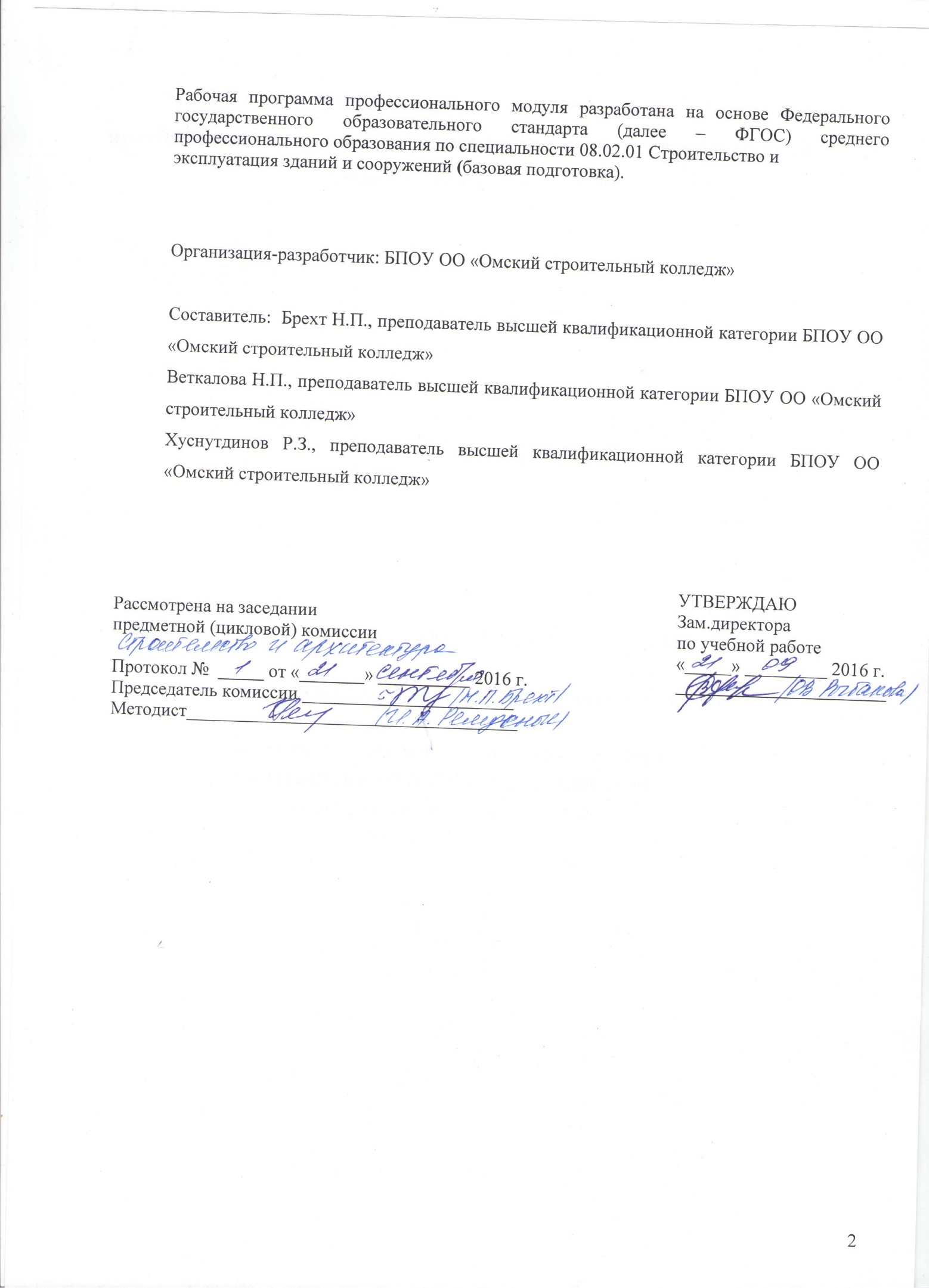 СОДЕРЖАНИЕ1. ПАСПОРТ РАБОЧЕЙ ПРОГРАММЫ ПРОФЕССИОНАЛЬНОГО МОДУЛЯПМ.01 Участие в проектировании зданий и сооружений1.1. Область применения программыРабочая программа профессионального модуля является частью программы подготовки специалистов среднего звена по специальности 08.02.01 Строительство и эксплуатация зданий и сооружений (базовой подготовки) в части освоения основного вида деятельности (ВД): Участие в проектировании зданий и сооружений и соответствующих профессиональных компетенций (ПК):1.Подбирать строительные конструкции и разрабатывать несложные узлы и детали конструктивных элементов зданий.2.Разрабатывать архитектурно-строительные чертежи с использованием информационных технологий.3.Выполнять несложные расчеты и конструирование строительных конструкций.4.Участвовать в разработке проекта производства работ с применением информационных технологий.Программа профессионального модуля может быть использована в дополнительном профессиональном образовании и профессиональной подготовке работников в области строительства при наличии среднего общего образования. Опыт работы не требуется.1.2. Цели и задачи модуля – требования к результатам освоения модуля:С целью овладения указанным видом деятельности и соответствующими профессиональными компетенциями обучающийся в ходе освоения профессионального модуля должен:иметь практический опыт:- подбора строительных конструкций и разработке несложных узлов и деталей конструктивных элементов зданий;- разработки архитектурно-строительных чертежей;- выполнения расчетов и проектированию строительных конструкций, оснований; - разработки и оформлению отдельных частей проекта производства работ;уметь:- определять по внешним признакам и маркировке вид и качество строительных материалов и изделий;- производить выбор строительных материалов конструктивных элементов;- определять глубину заложения фундамента; - выполнять теплотехнический расчет ограждающих конструкций;- подбирать строительные конструкции для разработки архитектурно-строительных чертежей;- читать строительные и рабочие чертежи;- читать и применять типовые узлы при разработке рабочих чертежей;- выполнять чертежи планов, фасадов, разрезов, схем с помощью информационных технологий;- читать генеральные планы участков, отводимых для строительных объектов;- выполнять горизонтальную привязку от существующих объектов;- выполнять транспортную инфраструктуру и благоустройство прилегающей территории;- выполнять по генеральному плану разбивочный чертеж для выноса здания в натуру;- применять информационные системы для проектирования генеральных планов;- выполнять расчеты нагрузок, действующих на конструкции;- по конструктивной схеме построить расчетную схему конструкции;- выполнять статический расчет;- проверять несущую способность конструкций;- подбирать сечение элемента от приложенных нагрузок;- определять размеры подошвы фундамента;- выполнять расчеты соединений элементов конструкции;- рассчитывать несущую способность свай по грунту, шаг свай и количество свай в ростверке;- использовать информационные технологии при проектировании строительных конструкций; - читать строительные чертежи и схемы инженерных сетей и оборудования;- подбирать комплекты строительных машин и средств малой механизации для выполнения работ;- разрабатывать документы, входящие в проект производства работ;- оформлять чертежи технологического проектирования с применением информационных технологий;- использовать в организации производства работ передовой отечественный и зарубежный опыт;знать:- основные свойства и область применения строительных материалов и изделий;- основные конструктивные системы и решения частей зданий;- основные строительные конструкции зданий;- современные конструктивные решения подземной и надземной части зданий;- принцип назначения глубины заложения фундамента;- конструктивные решения фундаментов;- конструктивные решения энергосберегающих ограждающих конструкций;- основные узлы сопряжений конструкций зданий;- основные методы усиления конструкций;- нормативно-техническую документацию на проектирование, строительство и реконструкцию зданий;- особенности выполнения строительных чертежей;- графические обозначения материалов и элементов конструкций;- требования нормативно-технической документации на оформление строительных чертежей; - понятия о проектировании зданий и сооружений;- правила привязки основных конструктивных элементов зданий к координационным осям;- порядок выполнения чертежей планов, фасадов, разрезов, схем;- профессиональные системы автоматизированного проектирования работ для выполнения архитектурно-строительных чертежей;- задачи и стадийность инженерно-геологических изысканий для обоснования проектирования градостроительства;- способы выноса осей зданий в натуру от существующих зданий и опорных геодезических пунктов;- ориентацию зданий на местности;- условные обозначения на генеральных планах;- градостроительный регламент;- технико-экономические показатели генеральных планов;- нормативно-техническую документацию на проектирование строительных конструкций из различных материалов и оснований;- методику подсчета нагрузок;- правила построения расчетных схем;- методику определения внутренних усилий от расчетных нагрузок;- работу конструкций под нагрузкой;- прочностные и деформационные характеристики строительных материалов; - основы расчета строительных конструкций;- виды соединений для конструкций из различных материалов;- строительную классификацию грунтов;- физические и механические свойства грунтов;- классификацию свай, работу свай в грунте;- правила конструирования строительных конструкций;- профессиональные системы автоматизированного проектирования работ для проектирования строительных конструкций;- основные методы организации строительного производства (последовательный, параллельный, поточный);- основные технико-экономические характеристики строительных машин и механизмов;- методику вариантного проектирования;- сетевое и календарное планирование;- основные понятия проекта организации строительства;- принципы и методику разработки проекта производства работ;- профессиональные информационные системы для выполнения проекта производства работ.1.3. Количество часов на освоение программы профессионального модуля:всего –1215 часов, в том числе:максимальной учебной нагрузки обучающегося –1071 час, включая:обязательной аудиторной учебной нагрузки обучающегося –714 часов;самостоятельной работы обучающегося –357 часов;учебной практики –72 часа;производственной практики – 72 часа.2. результаты освоения ПРОФЕССИОНАЛЬНОГО МОДУЛЯПМ.01 Участие в проектировании зданий и сооруженийРезультатом освоения программы профессионального модуля Участие в проектировании зданий и сооружений является овладение обучающимися видом деятельности (ВД), в том числе профессиональными (ПК) и общими (ОК) компетенциями:3. СТРУКТУРА И СОДЕРЖАНИЕ профессионального модуля ПМ.01 Участие в проектировании зданий и сооружений3.1. Тематический план профессионального модуля  3.2. Содержание обучения по профессиональному модулю (ПМ.Для характеристики уровня освоения учебного материала используются следующие обозначения: 1 - ознакомительный (узнавание ранее изученных объектов, свойств); 2 - репродуктивный (выполнение деятельности по образцу, инструкции или под руководством); 3 – продуктивный (планирование и самостоятельное выполнение деятельности, решение проблемных задач)4. условия реализации программы ПРОФЕССИОНАЛЬНОГО МОДУЛЯ4.1.  Требования к минимальному материально-техническому обеспечениюРеализация программы модуля предполагает наличие учебного кабинета «Инженерной графики», «Строительных материалов и изделий», «Основ инженерной геологии при производстве работ на строительной площадке», «Проектирования зданий и сооружений», «Проектирования производства работ» и лабораторий «Испытания строительных материалов и конструкций», «Информационных технологий в профессиональной деятельности».Оборудование учебных кабинетов и рабочих мест кабинетов:1.Основ инженерной геологии при производстве работ на строительной площадке-демонстрационный комплекс-коллекции минералов и горных пород-приборы и оборудование для испытания грунтов, определения их физических, деформационных и прочностных свойств.2. Строительных материалов и изделий-демонстрационный комплекс: компьютер, экран, мультимедийный проектор, комплект демонстрационных материалов.3. Инженерной графики-демонстрационный комплекс -специальное программное обеспечение: программа AutoCAD,Компас график-набор геометрических тел из гипса, комплект инструментов-электронный учебник «Инженерная графика и начертательная геометрия»4. Проектирования зданий и сооружений- комплект учебно-методической документации;-программное обеспечение AutoCAD, КОМПАС-макеты -демонстрационный комплекс с выходом в Интернет и комплектом демонстрационных материалов- комплект нормативно-технической документации на проектирование строительных конструкций;- наглядные пособия (макеты строительных конструкций; планшеты с образцами выполнения курсового и дипломного проекта);5. Проектирования производства работ:- комплект учебно-методической документации;- комплект бланков технологической документации;- наглядные пособия (комплект образцов)-комплект нормативно-технической документации и информационных технологических материалов;- Демонстрационный комплекс на базе интерактивной доски с комплектом демонстрационных материалов- компьютеры Оборудование лабораторий и рабочих мест лабораторий:Испытания строительных материалов и конструкций:-испытательные прессы и машины, машины для определения опорных реакций балок, -приборы для измерения плотности строительных материалов и адгезии-различные формы для образцов.Информационных технологий в профессиональной деятельности:-компьютеры, объединенные в локальную сеть с выходом в Интернет;-дополнительное оборудование: интерактивная доска, лазерный принтер формата А3, графопостроители формата А1, сканер формата А4, Webкамера.Реализация программы модуля предполагает обязательную учебную практику, которую рекомендуется проводить рассредоточено и производственную практику.4.2. Информационное обеспечение обученияПеречень рекомендуемых учебных изданий, Интернет-ресурсов, дополнительной литературыОсновные источники:Учебники- Вильчик Н.П. Архитектура зданий: учебник / Н.П. Вильчик. - Допущ. Гос. комитетом РФ по строительству. - 2-е изд. перераб и доп. - М. : ИНФРА-М, 2017. - 319 с.Волков Д. П. Строительные машины и средства малой механизации: Учебник для сред. проф. Образования/ Д. П. Волков, В.Я.  Крикун– М.: Издательский центр «Академия», 2012.-480с. -  Краснощек, Б.В. Технология и организация строительных процессов [Текст]: Учебно-методический комплекс. - М.: Проспект, 2015. - 400 с.  ил.- Томилова С.В. Инженерная графика в строительстве: учебник для студентов СПО /С.В. Томилова. – реком. ФГАУ ФИРО  – М.: ИЦ Академия 2014- 336 с.- Короев, Ю.И. Черчение для строителей [Текст]: учебник для уч. СПО / Ю.И. Короев.  - Реком. эксперт. советом по НПО.  - 12 изд., стереотип. - М. : КНОРУС, 2016. - 256 сКривошапко, С.Н. Конструкции зданий и сооружений [Текст]: Учебник для СПО.-Реком. УМо СПО.  - М.: Юрайт, 2016. - 476 с.-Опарин С. Г. Здания и сооружения. Архитектурно-строительное проектирование: учебник и практикум для СПО / С. Г. Опарин, А. А. Леонтьев. - М.: Юрайт, 2017. — 283 с.-   Основы архитектуры и строительных конструкций: учебник для студентов ВУЗ / Под ред. А.К. Соловьева – Реком. УМО ВО – М.: Юрайт,2014-   Сетков В.И. Строительные конструкции. Расчет и проектирование/ В.И. Сетков, Е.П. Сербин  – М.: ИНФРА-М,2012. -444с.Шерешевский И. А. Конструирование гражданских зданий/ И. А. Шерешевский –М.: Архитектура С, 2014.- 176с.Шерешевский И. А.  Конструирование промышленных зданий/ И. А.Шерешевский –М.: Архитектура С, 2012.-168 с.Нормативно-техническая литература:-    ГОСТ Р 21.1101-2009 - СПДС. Основные требования к проектной и рабочей документацииГОСТ 21.508-93СПДС «Правила выполнения рабочей документации генеральных планов предприятий, сооружений и гражданских объектов».ГОСТ  25100-95. Грунты. КлассификацияГОСТ  5180-84. Грунты. Методы лабораторного определения физических характеристикГОСТ Р51248-99 Пути наземные рельсовые крановые.    Общие технические требованияГОСТ 21.501-2011СПДС. Правила выполнения рабочей документации архитектурных и конструктивных решений.ГОСТ «21.201-2011 СПДС. Условные графические изображения элементов зданий, сооружений и конструкций.Государственные элементные сметные нормы (ГЭСН)Единичные нормы и расценки (ЕНиР)МДС 11-4.99 Методические рекомендации по проведению экспертизы технико-экономических обоснований (проектов) на строительство предприятий, зданий и сооружений производственного назначенияМДС 12-17.2004 Методическое пособие к СП 12-133-2000 
«Безопасность труда в строительстве. Положение о порядке аттестации рабочих мест по условиям труда в строительстве и жилищно-коммунальном хозяйстве»; СП 12-103-2002 Пути наземные рельсовые крановые. Проектирование, устройство и эксплуатация МДС 12-19.2004 «Механизация строительства. Эксплуатация башенных кранов в стесненных условиях»СНиП 2.01.07-85*. Нагрузки и воздействияСНиП  2.02.01-83*. Основания зданий и сооружений СНиП 2.02.03-85. Свайные фундаментыСНиП 2.03.06-85. Алюминиевые конструкцииСНиП 2.03.11-85. Защита строительных конструкций от коррозииСНиП 2.08. 01-89*  Жилые зданияСНиП 2.08.02-89*  Общественные здания и сооруженияСНиП 3.01.01-85* «Организация строительного производства»СНиП 3.01.03-84  Геодезические работы в строительствеСНиП 3.02.01-87 «Основания и фундаменты»СНиП 3.03.01-87 «Несущие и ограждающие конструкции»СНиП 3.04.01-87 «Изоляционные и отделочные работы»СНиП 11.-02-96. Инженерные изыскания для строительства. Основные положенияСНиП 12-01-2004 «Организация строительства»СНиП 12.03.2001 «Безопасность труда в строительстве. Общие положения»СНиП 12.04.2002 «Безопасность труда в строительстве. Строительное производство»СНиП 21-01-97*.  Противопожарная безопасность зданий и сооружений. СНиП 23-01-99.*  Строительная климатология.СНиП 23-02-2003.  Тепловая защита зданийСНиП 23-03-2003.Защита от шумаСНиП 31-02-2001.  Дома жилые одноквартирныеСНиП 31-03-2001.  Производственные здания.СНиП 31-04-2001.  Складские здания.СНиП 52-01-2003. Бетонные и железобетонные конструкции. Основные положенияСНиП II-23-81*. Стальные конструкцииСНиП II-22-81*. Каменные и армокаменные конструкции.СНиП II-25-80. Деревянные конструкции.СП 11.-105-97. Инженерно-геологические изыскания для строительства.СП 12-136-2002 Безопасность труда в строительстве. Решение по охране труда и промышленной безопасности в проектах организации строительства и проектах производства работСП 50-101-2004. Проектирование и устройство оснований и фундаментов зданий и сооружений.СП 50-102-2003. Проектирование и устройство свайных фундаментовСП 52-102-2004. Предварительно напряженные  железобетонные конструкцииСП 52-101-2003. Бетонные и железобетонные конструкции без предварительного напряженияСП 52-102-2004. Предварительно напряженные  железобетонные конструкцииСП 53-102-2004. Общие правила проектирования стальных конструкцийСП 22.13330.2011. Основания зданий и сооружений.СП 20.13330.2011. Нагрузки и воздействияСП64.13330.2011.СНиП II-25-80. Деревянные конструкции. СП 131.13330.2011.Строительная климатология.СП 50.13330.2012.Тепловая защита зданий.  СП 54.13330.2012 «СНиП 31-01-2003.  Жилые здания многоквартирные»СП42.13330.2011 «СНиП 2.07.01-89* « Градостроительство. Планировка и застройка городских и сельских поселений».                                                                                                                                                   Пособие по разработке проектов организации строительства и проектов производства работ для жилищно-гражданского строительства (к СНиП 3.01.01-85); Пособие по разработке проектов организации строительства и проектов производства работ для промышленного строительства (Справочное пособие к СНиП 3.01.01-85); Пособие по разработке проектов организации строительства и проектов производства работ для сельскохозяйственного строительства (к СНиП 3.01.01-85); ТР 103-00 Технические рекомендации по устройству дорожных конструкций с применением асфальтобетона; Дополнительные источники:Учебники учебные пособия- Арлеинов Д.К., Буслаев Ю.Н., Игнатьев В.П., Романов П.Г., Чахов Д.К. Конструкции из дерева и пластмасс.– М.: Издательство Ассоциации строительных вузов, 2002.-Байков В.Н., Сигалов Э.Е. Железобетонные конструкции – М.: Стройиздат, 2004.-Берлинов М.В., Ягупов Б.А. Примеры расчета оснований и фундаментов. – М.: Стройиздат, 1986.-Бондарев В. П.  Геология. Практикум. Москва Форум-Инфра. 2002-Вдовин В.М. Конструкции из дерева и пластмасс. – Ростов-на-Дону: Феникс. 2007.-Вдовин В.М., Карпов В.Н. Сборник задач и практические методы их решения по курсу «Конструкции из дерева и пластмасс». М.: Издательство Ассоциации строительных вузов, 2004.-Волков С. А., Евтюков С. А. Строительные машины: Учебник для строительных вузов / Под общ. ред. проф. С. А. Волкова. – СПб.: Изд-во ДНК, 2008-Гаевой А.Ф. Курсовое и дипломное проектирование. Промышленные и гражданские здания: учеб. пособие для техникумов/ А.Ф. Гаевой, С.П. Усик. Под ред. А.Ф. Гаевого. – Подольск: Полиграфия, 2005-Грузоподъемные машины: Справочно-методическое пособие по организации складских и погрузочных работ/ Сост. А.Б. Щеглов. – 3-е изд. – Мн.: Техноперспектива, 2005.-139 с.: ил.-Киреева Ю.И.  Строительные материалы и изделия: учеб. пособие / Ю.И. Киреева, О.В. Лазаренко. – Реком. МАН и ПОП – изд.3-е доп. – Ростов н/Д.: Феникс,2010 -Короев Ю.И. Черчение для строителей/Ю.И. Короев – М.: Высшая школа, .-256с.   -Короновский Н. В., Ясаманов Н. А. Геология. Москва. АСАDЕМА. 2003-Костюченко В.В., Кудинов Д.О. Организация, планирование и управление в     строительстве.- Ростов н/Д: Феникс, 2006.- 352с.: с ил. (Высшее образование).Куликов В.П. Стандарты инженерной графики/ В.П. Куликов. – М.: ФОРУМ-ИНФРА-М, 2011 г.-240с.-Маклакова Т. Г., Нанасова С. М.  Конструкции гражданских зданий.— М. Высшая школа. 2000-Маклеод В. Современная архитектура жилых зданий в деталях: учеб. пособие / В. Маклеод. – СПб.: Питер, 2010 + CD-Маилян Р.Л., Маилян Д.Р.,  Веселев  Ю.Д. Строительные конструкции. – Ростов-на-Дону: Феникс, 2008.-Николаевская И.А.Инженерные сети и оборудование территорий, зданий и стройплощадок/И.А.Николаевская, , ,Учебник для ссузов, Academia, 2008.-256с.  -Михайлова Н., Васильев В., Миронов К. Современные строительные материалы и товары. Москва. Эксмо. 2003-Нанасова С. М..  Архитектурно-конструктивный практикум.— М. АСВ. 2005- Платов Н.А. Основы инженерной геологии: учебник для средних специальных учебных заведений (для студентов среднего профессионального образования, обучающихся по специальности  "Строительство и эксплуатация зданий и сооружений") / Н. А. Платов. - 3-е изд., перераб., доп. и испр. - Москва: ИНФРА-М, 2012 (2011). – 190с. - Поклада Г.Г. Практикум по геодезии/Г.Г.Поклада -  М.: Трикста, 2011 -485 с.Попов Л Н. Строительные материалы и изделия/Л Н.Попов – М.:  Высшая школа. 2010 г.- 367с. -Попов К. Н. Строительные материалы и изделия/ К. Н. Попов, Каддо М.  Б.  – М.:  Высшая школа. .-367с.-Попов  Л. Н., Попов Н. Л.  Лабораторные работы по дисциплине «Строительные материалы и изделия» – М.:  Инфра-М. 2005-Сербин Е.П. Строительные конструкции: Учеб. пособие / Е.П. Сербин, В.И. Сетков. – М.: РИОР,2008-Серов В.М. Организация и управление в строительстве: учеб.  пособие для студ.                высш. учеб. заведений/В.М.Серов,  Н.А.  Нестерова, А.В.Серов. - М.: Издательский  центр «Академия»,2006.с-432с.Соколов Г.К. Технология и организация строительства: учебник для студ.учреждений сред. Проф. Образования/Г.К.Соколов.-8-е изд., стер-М.:Издательский центр «Академия», 2011.-528сСоколов Г. К. Контроль качества выполнения строительно-монтажных работ: справ. пособие / Г. К. Соколов, В. В. Филатов, К. Г. Соколов. - М.: Академия, 2010. - 384 с. Соснин Ю.П. Инженерные сети, оборудование зданий и сооружений/ Ю.П. Соснин 2-е изд., испр,  Высшая школа, .-415с.Стаценко А.С. Технология строительного производства/ А.С. Стаценко. – Изд. 2-е.-Ростов н/Д: Феникс, 2008.-416с.Терентьев О.М. Теличенко В.А.. Лапидус А.А. Технология строительных процессов: Учебное пособие/ О.М.Терентьев и др.- Изд. 2-е Ростов н/Д: Феникс, 2008.-494с. (Среднее профессиональное образование).Хамзин С.К., Карасев А.К. Технология строительного производства. Курсовое и дипломное проектирование. Учеб. пособие для строит. спец. вузов.-«Интеграл», 2005 – 216с.: ил.  - Учебное пособие для лиц, ответственных за безопасное производство работ       кранами. –     СПб.: Издательство ДЕАН, 2007. – 112 с.-Черепахин А.А. Материаловедение: учебник для образовательных учреждений НПО / А.А. Черепахин, И.И. Колтунов, В.А. Кузнецов. -3-е изд. стереотип. – Реком. ФГУ ФИРО. – М.: КНОРУС,2015-Ширяев С. А., Гудков В. А., Миротин Л. Б. Транспортные и погрузочно-разгрузочные средства: учебник для вузов. Под ред. Ширяева. – М.: Горячая линия – Телеком, 2007-Юндин А. Н.  Современные отделочные  и облицовочные материалы. Ростов н/Д. Феникс. 2005Справочники:- Бадьин Г.М. Справочник технолога- строителя. – СПб.: БХВ-Петербург, 2009Белецкий Б. Ф. Строительные машины и оборудование: Справочное пособие для производственников-механизаторов, инженерно-технических работников строительных организаций, а также студентов строительных вузов, факультетов и техникумов/ Белецкий Б. Ф., Булгакова И. Г. Издание второе, переработанное и дополненное – Ростов н/Д: Феникс, 2005Георгиевский О.В. Справочное пособие по строительному черчению – М.: АСВ, 2003 Основин В. Н., Шуляков Л.В., Дубяго Д. С. Справочник по строительным материалам и изделиям. Ростов н/Д Феникс. 2005Справочник мастера-строителя: справочник/ Ю.Ф. Симионов [и др.] .- Изд. 2-е, стереотип.- Ростов н/Д: Феникс, 2009Справочник строителя. Строительная техника, конструкции и технологии. Сб под ред. Х.Нестле. Издание 2-е, исправленное. Москва: Техносфера, 2008.- 856с. Справочник по строительству: нормативы,  правила, документы.2-е изд./сост.Е.Н. Романенкова. - М.: Проспект, 2008.-1232с.Справочник современного строителя/ Л.Р. Маилян [и др.]; под общ. ред. Л.Р. Маиляна.- Изд. 3-е. – Ростов н/Д: Феникс,2006.-540, [1]с.: ил.- (Строительство и дизайн).Отечественные журналы:Информационные технологииПрорабСтройкаСтройпрофильСтроительство. Новые технологии. Новое оборудованиеСтроительные материалы  Энергосбережение и др.Профессиональные информационные системыwww.best-stroy.ru/gost, строительный портал « Бест-строй»www.cniisk.ru( Сайт ЦНИИСК им. Кучеренко)www.omgr.ru (Сайт ОАО ТПИ Омскгражданпроект)www.dwg.ru (Материалы для проектировщиков)      ЭБСznanium.com (Электронно-библиотечная система «Знаниум» содержит электронные версии учебников и учебных пособий)4.3. Общие требования к организации образовательного процессаОсвоение учебной практики является необходимым условием для получения первичных профессиональных навыков. При работе над курсовыми проектами, обучающимся оказываются консультации. 4.4. Кадровое обеспечение образовательного процессаТребования к квалификации педагогических (инженерно-педагогических) кадров, обеспечивающих обучение по междисциплинарному курсу (курсам): наличие высшего профессионального образования, соответствующего профилю модуля «Участие в проектировании зданий и сооружений» и специальности «Строительство и эксплуатация зданий и сооружений».Требования к квалификации педагогических кадров, осуществляющих руководство практикойИнженерно-педагогический состав: дипломированные специалисты – преподаватели междисциплинарных курсов, а также общепрофессиональной дисциплины «Информационные технологии в профессиональной деятельности».5. Контроль и оценка результатов освоения профессионального модуля (вида профессиональной деятельности) ПО БАзОВОЙ ПОДГОТОВКЕФормы и методы контроля и оценки результатов обучения должны позволять проверять у обучающихся не только сформированность профессиональных компетенций, но и развитие общих компетенций и обеспечивающих их умений.1. ПАСПОРТ  РАБОЧЕЙ ПРОГРАММЫ ПРОФЕССИОНАЛЬНОГО МОДУЛЯстр.42. результаты освоения ПРОФЕССИОНАЛЬНОГО МОДУЛЯ73. СТРУКТУРА и  содержание профессионального модуля84 условия реализации РАБОЧЕЙ программы ПРОФЕССИОНАЛЬНОГО МОДУЛЯ395. Контроль и оценка результатов освоения профессионального модуля (вида деятельности)44КодНаименование результата обученияПК 1. Подбирать строительные конструкции и разрабатывать несложные узлы и детали конструктивных элементов зданийПК 2.Разрабатывать архитектурно-строительные чертежи с использованием информационных технологийПК 3.Выполнять несложные расчеты и конструирование строительных конструкцийПК 4.Участвовать в разработке проекта производства работ с применением информационных технологийОК 1.Понимать сущность и социальную значимость своей будущей профессии, проявлять к ней устойчивый интересОК 2.Организовывать собственную деятельность, выбирать типовые методы и способы выполнения профессиональных задач, оценивать их эффективность и качествоОК 3.Принимать решения в стандартных и нестандартных ситуациях и нести за них ответственностьОК 4.Осуществлять поиск и использование информации, необходимой для эффективного выполнения профессиональных задач, профессионального и личностного развитияОК 5.Использовать информационно-коммуникационные технологии в профессиональной деятельностиОК 6.Работать в коллективе и в команде, эффективно общаться с коллегами, руководством, потребителямиОК 7.Брать на себя ответственность за работу членов команды (подчиненных), за результат выполнения заданийОК 8.Самостоятельно определять задачи профессионального и личностного развития, заниматься самообразованием, осознанно планировать повышение квалификацииОК 9.Ориентироваться в условиях частой смены технологий в профессиональной деятельностиКодпрофессиональных компетенцийНаименования разделов профессионального модуляВсего часовОбъем времени, отведенный на освоение междисциплинарного курса (курсов)Объем времени, отведенный на освоение междисциплинарного курса (курсов)Объем времени, отведенный на освоение междисциплинарного курса (курсов)Объем времени, отведенный на освоение междисциплинарного курса (курсов)Объем времени, отведенный на освоение междисциплинарного курса (курсов)Объем времени, отведенный на освоение междисциплинарного курса (курсов)Объем времени, отведенный на освоение междисциплинарного курса (курсов)ПрактикаПрактикаКодпрофессиональных компетенцийНаименования разделов профессионального модуляВсего часовОбязательная аудиторная учебная нагрузка обучающегосяОбязательная аудиторная учебная нагрузка обучающегосяОбязательная аудиторная учебная нагрузка обучающегосяОбязательная аудиторная учебная нагрузка обучающегосяСамостоятельная работа обучающегосяСамостоятельная работа обучающегосяСамостоятельная работа обучающегосяУчебная,часовПроизводственная(по профилю специальности),**часовКодпрофессиональных компетенцийНаименования разделов профессионального модуляВсего часовВсего,часовв т.ч. лабораторные работы и практические занятия,часовв т.ч., курсовая работа (проект),часовв т.ч., курсовая работа (проект),часовВсего,часовв т.ч., курсовая работа (проект),часовв т.ч., курсовая работа (проект),часовУчебная,часовПроизводственная(по профилю специальности),**часов1234566788910ПК 1, ПК 2ПК 3 МДК.01.01 Проектирование зданий и сооружений753502220707025135356-ПК 1, ПК 2ПК 3 МДК.01.01 Проектирование зданий и сооружений753502220707025135356-ПК 4МДК.01.02 Проект производства работ31821210870701063535-ПК 1, ПК 2, ПК 3, ПК 4Учебная практика УП.017272Производственная практика, (по профилю специальности) ПП.01, часов 7272Всего:Всего:1215714328140357357357707272Наименование разделов профессионального модуля (ПМ), междисциплинарных курсов (МДК) и темНаименование разделов профессионального модуля (ПМ), междисциплинарных курсов (МДК) и темНаименование разделов профессионального модуля (ПМ), междисциплинарных курсов (МДК) и темСодержание учебного материала, лабораторные работы и практические занятия, самостоятельная работа обучающихся, курсовая работа (проект)Содержание учебного материала, лабораторные работы и практические занятия, самостоятельная работа обучающихся, курсовая работа (проект)Содержание учебного материала, лабораторные работы и практические занятия, самостоятельная работа обучающихся, курсовая работа (проект)Содержание учебного материала, лабораторные работы и практические занятия, самостоятельная работа обучающихся, курсовая работа (проект)Содержание учебного материала, лабораторные работы и практические занятия, самостоятельная работа обучающихся, курсовая работа (проект)Объем часовУровень освоения1112222234МДК 01.01Проектирование зданий и сооруженийМДК 01.01Проектирование зданий и сооруженийМДК 01.01Проектирование зданий и сооружений753 Тема 1.1.1 Инженерные изыскания для строительства Тема 1.1.1 Инженерные изыскания для строительства Тема 1.1.1 Инженерные изыскания для строительстваСодержаниеСодержаниеСодержаниеСодержаниеСодержание30 Тема 1.1.1 Инженерные изыскания для строительства Тема 1.1.1 Инженерные изыскания для строительства Тема 1.1.1 Инженерные изыскания для строительства1111Инженерно-геологические работы, проводимые в период до проектирования. Цель, задачи, состав исследований, объем работ, этапы проведения инженерно-геологических работ, составление инженерно-геологического отчета или инженерно- геологического заключения.Изучение геоморфологии района строительства. Происхождение форм рельефа, его возраст. Элементы рельефа, формы и типы рельефа. Исследование и оценка рельефообразующих процессов и форм рельефа для поиска оптимального варианта размещения инженерно-строительных сооружений, обеспечения их рациональной и эффективной эксплуатации.8 Тема 1.1.1 Инженерные изыскания для строительства Тема 1.1.1 Инженерные изыскания для строительства Тема 1.1.1 Инженерные изыскания для строительства1111Инженерно-геологические работы, проводимые в период до проектирования. Цель, задачи, состав исследований, объем работ, этапы проведения инженерно-геологических работ, составление инженерно-геологического отчета или инженерно- геологического заключения.Изучение геоморфологии района строительства. Происхождение форм рельефа, его возраст. Элементы рельефа, формы и типы рельефа. Исследование и оценка рельефообразующих процессов и форм рельефа для поиска оптимального варианта размещения инженерно-строительных сооружений, обеспечения их рациональной и эффективной эксплуатации.21 Тема 1.1.1 Инженерные изыскания для строительства Тема 1.1.1 Инженерные изыскания для строительства Тема 1.1.1 Инженерные изыскания для строительства2222Инженерно-геологическая съемка как комплексное изучение района строительства. Аэрокосмические и геофизические методы исследований. Буровые и горнопроходческие разведочные работы. Отбор образцов пород и проб воды. Определение условий залегания пород, их мощности, возраста (абсолютного и относительного). Понятие о геологической хронологии земной коры. 22 Тема 1.1.1 Инженерные изыскания для строительства Тема 1.1.1 Инженерные изыскания для строительства Тема 1.1.1 Инженерные изыскания для строительства3333Грунты как основной объект инженерно-геологических исследований. Понятие «грунт». Классификация грунтов по строительным свойствам. Характеристика скальных грунтов (происхождение изверженных, осадочных,  метаморфических пород, их особенности). 22 Тема 1.1.1 Инженерные изыскания для строительства Тема 1.1.1 Инженерные изыскания для строительства Тема 1.1.1 Инженерные изыскания для строительства4444Деформационные и прочностные свойства грунтов, их характеристика. Методы определения свойств грунтов. Просадочные явления в лессовых грунтах. Пригодность грунтов для строительства объектов, их влияние на устойчивость будущего сооружения22 Тема 1.1.1 Инженерные изыскания для строительства Тема 1.1.1 Инженерные изыскания для строительства Тема 1.1.1 Инженерные изыскания для строительстваЛабораторные работыЛабораторные работыЛабораторные работыЛабораторные работыЛабораторные работы82-3 Тема 1.1.1 Инженерные изыскания для строительства Тема 1.1.1 Инженерные изыскания для строительства Тема 1.1.1 Инженерные изыскания для строительства1111Грунты как основной  объект инженерно-геологических исследований: Изучение скальных грунтов  (извержённых, осадочных и метаморфических горных пород полевым методом, определение их состава, структуры, твёрдости и других свойств).22-3 Тема 1.1.1 Инженерные изыскания для строительства Тема 1.1.1 Инженерные изыскания для строительства Тема 1.1.1 Инженерные изыскания для строительства2222Определение физических свойств глинистых грунтов (плотности минеральной части грунта, плотности влажного грунта методом режущего кольца, плотности скелета грунта, пористости, коэффициента пористости, полной влагоёмкости, относительной влажности грунта).42-3 Тема 1.1.1 Инженерные изыскания для строительства Тема 1.1.1 Инженерные изыскания для строительства Тема 1.1.1 Инженерные изыскания для строительства3333Определение природной влажности, влажности на границе раскатывания, влажности на границе текучести,  числа пластичности и вида глинистого грунта,  показателя текучести  и состояния глинистого грунта, оптимальной влажности грунта.22-3 Тема 1.1.1 Инженерные изыскания для строительства Тема 1.1.1 Инженерные изыскания для строительства Тема 1.1.1 Инженерные изыскания для строительстваПрактические работыПрактические работыПрактические работыПрактические работыПрактические работы42-3 Тема 1.1.1 Инженерные изыскания для строительства Тема 1.1.1 Инженерные изыскания для строительства Тема 1.1.1 Инженерные изыскания для строительства1111Инженерно-геологическая съемка как комплексное изучение района строительства. Построение геологического разреза по данным буровых скважин с отображением литологического состава, мощности, условий залегания пород, возраста пород, подземных вод, физико-геологических явлений. Описание геологического разреза.42-3 Тема 1.1.1 Инженерные изыскания для строительства Тема 1.1.1 Инженерные изыскания для строительства Тема 1.1.1 Инженерные изыскания для строительстваСамостоятельная работа:Подготовка рефератов с презентацией на темы: Тектонические движения земной коры, виды дислокаций горных пород, степень выветрелости пород. Поиски месторождений естественных строительных материалов. Геологические карты и разрезы.Подготовка докладов и контрольных вопросов по темам:Инженерно-геологическая характеристика нескальных грунтов. Основные параметры состава грунтов. Строение грунтов, их состояние. Физические свойства грунтов.Подготовка докладов и контрольных вопросов по темам:Изучение гидрогеологических условий местности. Происхождение подземных вод, их классификация. Физические свойства и химический состав подземных вод. Водные свойства горных пород. Виды воды в грунтах. Характеристика подземных вод. Режимы течения подземных вод. Определения направления, скорости движения грунтовых вод, расхода воды.Подготовка рефератов с презентацией на темы:Геологические явления и процессы, связанные с действием поверхностных и подземных вод: обвалы, оползни, осыпи, карст, суффозия, плывуны, овраги. Влияние геологических процессов на устойчивость и нормальную эксплуатацию зданий и сооружений.104222Тема 1.1.2 Строительные материалы и изделияТема 1.1.2 Строительные материалы и изделияТема 1.1.2 Строительные материалы и изделияСодержаниеСодержаниеСодержаниеСодержаниеСодержание96Тема 1.1.2 Строительные материалы и изделияТема 1.1.2 Строительные материалы и изделияТема 1.1.2 Строительные материалы и изделия1111Основные свойства строительных материалов. Работа материала в сооружении. Факторы, влияющие на материал в процессе работы. Зависимость свойств материалов от его состава (материалы органические и неорганические) и структуры. Показатели качества. Структурные характеристики материала и параметры состояния. Микро и макроструктура. Аморфные и кристаллические вещества. Анизотропия. Истинная и средняя плотность, пористость, насыпная плотность и межзерновая пустотность. Тонкость размола и удельная поверхность. 462Тема 1.1.2 Строительные материалы и изделияТема 1.1.2 Строительные материалы и изделияТема 1.1.2 Строительные материалы и изделия1111Основные свойства строительных материалов. Работа материала в сооружении. Факторы, влияющие на материал в процессе работы. Зависимость свойств материалов от его состава (материалы органические и неорганические) и структуры. Показатели качества. Структурные характеристики материала и параметры состояния. Микро и макроструктура. Аморфные и кристаллические вещества. Анизотропия. Истинная и средняя плотность, пористость, насыпная плотность и межзерновая пустотность. Тонкость размола и удельная поверхность. 22Тема 1.1.2 Строительные материалы и изделияТема 1.1.2 Строительные материалы и изделияТема 1.1.2 Строительные материалы и изделия2222Свойства строительных материалов по отношению к воде: водопоглощение, гигроскопичность, морозостойкость, водо- и паропроницаемость, водостойкость, влажность, влагоотдача. Свойства по отношению к действию тепла: теплопроводность, теплоемкость, огнестойкость, огнеупорность. Механические свойства. Понятие о деформации и напряжении. Упругость, пластичность, хрупкость. Предел прочности. Твердость. Истираемость. Сопротивление удару.22Тема 1.1.2 Строительные материалы и изделияТема 1.1.2 Строительные материалы и изделияТема 1.1.2 Строительные материалы и изделия3333Древесные материалы. Роль древесины в строительстве. Экономическая и экологическая характеристика древесины как строительного материала. Основные свойства древесины. Строение древесины (макро- и микроструктуры), особенности свойств целлюлозы. Гигроскопичность древесины. 22Тема 1.1.2 Строительные материалы и изделияТема 1.1.2 Строительные материалы и изделияТема 1.1.2 Строительные материалы и изделия4444Физические и механические свойства древесины. Анизотропия древесины. Зависимость свойств от влажности: набухание, усушка. Понятие о стандартной влажности. Пороки древесины. Сушка и хранение древесины. Защита древесины от гниения и возгорания. Породы древесины, используемые в строительстве. Круглый лес. Сортамент пиломатериалов: столярные и паркетные изделия.2Тема 1.1.2 Строительные материалы и изделияТема 1.1.2 Строительные материалы и изделияТема 1.1.2 Строительные материалы и изделия5;65;65;65;6Природные каменные материалы. Понятие о минералах и горных породах. Классификация горных пород по условиям образования. Строительные характеристики главнейших пород, используемых в строительстве (магматических, осадочных, метаморфических), связь строения породы с ее свойствами и долговечностью. Общее представление о добыче и обработке каменных материалов. Материалы и изделия из природного камня. Технические требования к каменным материалам. Использование отходов камнеобработки. Коррозия природного камня и меры защиты от неё.42Тема 1.1.2 Строительные материалы и изделияТема 1.1.2 Строительные материалы и изделияТема 1.1.2 Строительные материалы и изделия7;87;87;87;8Керамические и стеклянные материалы. Классификация керамических изделий. Сырье для производства керамики. Основы технологии керамики. Стеновые и кровельные керамические материалы. Кирпич керамический обыкновенный, марки кирпича. Специальные виды кирпича и керамических камней: пустотелые, облегченные, кирпич полусухого прессования. Облицовочная керамика. Керамика для облицовки фасадов: кирпич, плитки, плиты, ковровая мозаика. Керамика для облицовки интерьеров: плитки майоликовые, фаянсовые. Плитки для полов. Стекло, сырье для производства. Получение стекла. Свойства стекла.42Тема 1.1.2 Строительные материалы и изделияТема 1.1.2 Строительные материалы и изделияТема 1.1.2 Строительные материалы и изделия9;109;109;109;10Металлические материалы. Классификация металлов (чёрные металлы и сплавы). Основные свойства металлов. Чёрные металлы. Основы технологии производства чугуна истали. Общие данные о составе и свойствах чугуна и стали. Влияние углерода на свойства стали и чугуна. Понятие о легированных и углеродистых сталях. Виды строительных изделий из чёрных металлов (прокатные изделия , арматура для бетона, трубы, профильные листы, декоративные изделия и др.). Цветные металлы и сплавы.42Тема 1.1.2 Строительные материалы и изделияТема 1.1.2 Строительные материалы и изделияТема 1.1.2 Строительные материалы и изделия11;12;1311;12;1311;12;1311;12;13Минеральные вяжущие вещества (неорганические). Общие сведения о вяжущих веществах. Понятие (вяжущее вещество). Роль  вяжущих в строительстве. Квалификация вяжущих. Вяжущие воздушные и гидравлические. Воздушные вяжущие вещества. Глина как вяжущие вещество. Гипсовые вяжущие вещества: сырые и основные сведения о производстве; схватывание и твердения гипса; технические требование к ним. Известь воздушная:  сырье, получение,  гашение, виды, сорта, механизм твердения;  применения извести в строительстве. Растворимое стекло и кислотоупорный цемент. Магнезиальные вяжущие вещества.  Гидравлическая известь и романцемент (краткие сведения в историческом аспекте). Портландцемент: основные  виды производства, химический и минеральный состав клинкера, свойства клинкерных минералов. Механизм  твердения  портландцемента. Основные свойства портландцемента и технические требования к нему. Марки портландцемента. Способы ускорения и замедления схватывания и твердения цемента. Коррозия цементного камня: причины, ее вызывающие, и меры  предотвращения. Экология. Энергосберегающие технологии. Специальные виды портландцемента: быстротвердеющий, сульфатостойкий, белый и цветной, пластифицированный, и гидрофобный. Пуццолановый портландцемент. Шлакопортландцемент. Роль гранулированных шлаков в этом цементе. Глиноземистый цемент: сырье, состав, свойства, рациональные области применения. Расширяющиеся, напрягающие и безусадочные цементы, их свойства и область применения.62Тема 1.1.2 Строительные материалы и изделияТема 1.1.2 Строительные материалы и изделияТема 1.1.2 Строительные материалы и изделия14141414Органические вяжущие вещества.  Общие сведения. Чёрные вяжущие: битумы и дёгти. Битумы: получение, основные свойства.  Определение марки битумов. Дёгти, пеки: получение, основные свойства и отличия от битумов (антисептические свойства).  Старение битумов и дёгтей. Области применения  чёрных вяжущих. 22Тема 1.1.2 Строительные материалы и изделияТема 1.1.2 Строительные материалы и изделияТема 1.1.2 Строительные материалы и изделия15151515Термопластичные полимеры (полиэтилен, полипропилен, полистирол, полиизобутилен, поливинилацетат, поливинилхлорид). Главнейшие свойства этих полимеров, области применения. Термореактивные полимеры (фенолоформальдегидные, карбамидные, ненасыщенные полиэфиры, полиуретаны,  эпоксидные полимеры).  Главнейшие свойства этих полимеров, области применения. Каучуки, резины и каучукоподобные полимеры.22Тема 1.1.2 Строительные материалы и изделияТема 1.1.2 Строительные материалы и изделияТема 1.1.2 Строительные материалы и изделия16161616Заполнители для бетонов и растворов. Общие сведения. Роль заполнителей в бетонах, растворах и других наполненных материалах. Деление заполнителей на крупные, мелкие и порошкообразные (наполнители). Использование отходов промышленности (зол, шлаков, отходов горно-обогатительных комбинатов, лома ж/б конструкций и т. д.) в качестве заполнителей. Мелкий заполнитель – песок. Оценка качества песка. Зерновой состав, модуль крупности. Вредные примеси в песке. Крупный заполнитель: гравий, щебень. Зерновой состав, межзерноваяпустотность. Вредные примеси в крупном заполнители. Пористые заполнители для легких бетонов (керамзит, аглопорит, термозит, вспученные перлит, вермикулит и другие).2222Тема 1.1.2 Строительные материалы и изделияТема 1.1.2 Строительные материалы и изделияТема 1.1.2 Строительные материалы и изделия17171717Строительные растворы. Общие сведения о строительных растворах. Их классификация (по виду вяжущего, по назначению). Свойства растворных смесей: подвижность, водоудерживающая способность. Растворы с пластифицирующими и водоудерживающими добавками, растворы на смешанных вяжущих (известково-цементные, известково-гипсовые). Прочность растворов. Кладочные растворы. Штукатурные растворы.2222Тема 1.1.2 Строительные материалы и изделияТема 1.1.2 Строительные материалы и изделияТема 1.1.2 Строительные материалы и изделия18181818Бетоны. Общие сведения. Классификация бетонов. Свойства бетонной смеси. Тяжелый бетон, основные свойства тяжелого бетона. Прочность, марка и класс бетона. Основы технологии бетона. Легкие и ячеистые бетоны, их состав, свойства, технология. Специальные виды бетонов.2222Тема 1.1.2 Строительные материалы и изделияТема 1.1.2 Строительные материалы и изделияТема 1.1.2 Строительные материалы и изделия19191919Железобетон. Общие сведения о железобетоне, роль арматуры в бетоне. Напряженно-армированный бетон. Понятие о монолитном и сборном железобетоне. Изготовление железобетонных изделий, основы технологии. Методы ускорения твердения бетона. Транспортирование и складирование железобетонных изделий.22Тема 1.1.2 Строительные материалы и изделияТема 1.1.2 Строительные материалы и изделияТема 1.1.2 Строительные материалы и изделия20202020Искусственные каменные материалы и изделия на основе минеральных вяжущих веществ. Общие сведения. Силикатный кирпич и силикатобетонные изделия, их свойства. Гипсовые и гипсобетонные изделия. Бетонные камни и блоки. Асбестоцемент и асбестоцементные материалы. Деревоцементные материалы (цементностружечные плиты, арболит, ксилолит, фибролит).22Тема 1.1.2 Строительные материалы и изделияТема 1.1.2 Строительные материалы и изделияТема 1.1.2 Строительные материалы и изделия21212121Строительные пластмассы. Общие сведения. Состав и свойства пластмасс, их применение в строительстве. Пластмассы и экология. Основы технологии пластмасс. Основные виды строительных пластмасс: материалы для полов(линолеум, ковровые покрытия, плиточные материалы, бесшовные мастичные полы); отделочные материалы(листовые, пленочные, погонажные, плиточные, рулонные); конструктивно-отделочные пластмассы(стеклопластики, древесно-слоистые пластики); теплоизоляционные полимерные материалы; полимерные трубы; клеи на основе полимеров; санитарно-технические изделия.21Тема 1.1.2 Строительные материалы и изделияТема 1.1.2 Строительные материалы и изделияТема 1.1.2 Строительные материалы и изделия22222222Теплоизоляционные акустические материалы  общие сведения. Строения и свойства теплоизоляционных материалов. Основные виды теплоизоляционных материалов:  неорганические  материалы (минеральная вата и изделия из нее; стекловата  и изделия из нее; пеностекло  ячеистые теплоизоляционные бетоны; вспученные перлит и вермикулит, изделия из них; асбестосодержащие материалы и изделия (листовая и рулонная бумага, картон, ткань, жгуты, совелит, асбозурит, вулканит); пенокерамические материалы и легковесные огнеупоры.Фольга, как теплоизоляционный  материал. Органические теплоизоляционные материалы. Общие свойства. Материалы на основе природного сырья: древесноволокнистые плиты, камыши и пробковые материалы. Полимерные теплоизоляционные материалы: листовые и блочные пенопласты (полистирольные, поливинилхлоридные, полиэтиленовые и т. д.), заливочные пенопласты (полиуретановые, фенолформальдегидные). Их характеристики и области рационального применения. Смешанные материалы: фибролит, арболит. Особенности их свойств. Технико-экономическое значение применения теплоизоляционных изделий в строительстве. Сбережение топливо-энергетических ресурсов с помощью теплоизоляционных материалов. Акустические материалы и изделия. Понятие о звукоизоляции, звукопоглощении. Звукоизолирующие материалы: упругие прокладки, слоистые материалы. Звукопоглощающие материалы: пористые (ячеистый бетон), волокнистые (на основе минеральных и синтетических волокон); перфорированные плиты.22Тема 1.1.2 Строительные материалы и изделияТема 1.1.2 Строительные материалы и изделияТема 1.1.2 Строительные материалы и изделия23232323Лакокрасочные материалы. Назначение лакокрасочных материалов. Современные виды лакокрасочных материалов, их состав и назначение компонентов. Связующие (пленкообразующие) вещества. Минеральные связующие (известь, жидкое стекло). Водорастворимые органические клеи (животные, казеиновые, эфиры, целлюлозы и др.). Олифы (натуральные, синтетические). Лаки (нитролаки, битумные и пековые, синтетические олигомеры). Полимерные дисперсии (поливинилацетатные, акриловые). Красочные составы:  водные клеевые краски, масляные краски, синтетические эмали, водо-дисперсионные и порошковые краски; их свойства, правила хранения и использования. Пигменты: их виды, свойства. Наполнители. Правила смешивания красок. Техника безопасности при перевозке, хранении и применении лакокрасочных материалов.22Тема 1.1.2 Строительные материалы и изделияТема 1.1.2 Строительные материалы и изделияТема 1.1.2 Строительные материалы и изделияЛабораторные работыЛабораторные работыЛабораторные работыЛабораторные работыЛабораторные работы8Тема 1.1.2 Строительные материалы и изделияТема 1.1.2 Строительные материалы и изделияТема 1.1.2 Строительные материалы и изделия1111Испытания воздушной извести. Определение скорости гашения извести, содержание в извести непогасившихся зерен, насыпной плотности комовой извести, тонкости помола молотой извести.22-3Тема 1.1.2 Строительные материалы и изделияТема 1.1.2 Строительные материалы и изделияТема 1.1.2 Строительные материалы и изделия2222Испытания строительного гипса: определение тонкости помола гипса, нормальной густоты теста, сроков схватывания гипсового теста, прочности гипсового камня и марки гипса.22-3Тема 1.1.2 Строительные материалы и изделияТема 1.1.2 Строительные материалы и изделияТема 1.1.2 Строительные материалы и изделия3333Испытание портландцемента. Определение нормальной густоты цементного теста, сроков схватывания и тонкости помола портландцемента. Определение равномерности изменения объема портландцемента при твердении.22-3Тема 1.1.2 Строительные материалы и изделияТема 1.1.2 Строительные материалы и изделияТема 1.1.2 Строительные материалы и изделия4444Определение стандартной консистенции цементного теста.22-3Тема 1.1.2 Строительные материалы и изделияТема 1.1.2 Строительные материалы и изделияТема 1.1.2 Строительные материалы и изделияПрактические работы10Тема 1.1.2 Строительные материалы и изделияТема 1.1.2 Строительные материалы и изделияТема 1.1.2 Строительные материалы и изделия1111Определение физических и механических свойств строительных материалов. Решение задач.22-3Тема 1.1.2 Строительные материалы и изделияТема 1.1.2 Строительные материалы и изделияТема 1.1.2 Строительные материалы и изделия2222Определение % поздней древесины, изучение  пороков древесины22-3Тема 1.1.2 Строительные материалы и изделияТема 1.1.2 Строительные материалы и изделияТема 1.1.2 Строительные материалы и изделия3333Изучение минералов и горных пород в коллекции.22-3Тема 1.1.2 Строительные материалы и изделияТема 1.1.2 Строительные материалы и изделияТема 1.1.2 Строительные материалы и изделия4444Определение физических и механических свойств керамических материалов.22-3Тема 1.1.2 Строительные материалы и изделияТема 1.1.2 Строительные материалы и изделияТема 1.1.2 Строительные материалы и изделия5555Подбор состава сложного раствора.22-3Самостоятельная работа: составление конспектов, подготовка рефератов, решение задач, оформление лабораторной работы, ответы на контрольные вопросы.Тематика внеаудиторной самостоятельной работы:Подготовка рефератов на тему: «Новые виды цементов»; «Применение сухих смесей в строительстве»; «Защита древесины от гниения»;Составление конспектов на тему: «Применение горных пород в строительстве.»;«Оценка качества кирпича по ГОСТу»; Выполнение практических заданий по темам: Построение графика гашения известиРасчёт состава сложного раствораПровести сравнение глиняного и силикатного кирпичаИзучить маркировки строительных сталей (сопоставительная таблица)32Тема 1.1.3.Строительное черчениеТема 1.1.3.Строительное черчениеТема 1.1.3.Строительное черчениеСодержаниеСодержаниеСодержаниеСодержаниеСодержание48Тема 1.1.3.Строительное черчениеТема 1.1.3.Строительное черчениеТема 1.1.3.Строительное черчениеПрактические занятия32Тема 1.1.3.Строительное черчениеТема 1.1.3.Строительное черчениеТема 1.1.3.Строительное черчение1111Упражнение №1. Обозначение элементов зданий на строительных чертежах (Маркировка, выноски и надписи на строительных чертежах)22Тема 1.1.3.Строительное черчениеТема 1.1.3.Строительное черчениеТема 1.1.3.Строительное черчение2222Графическая работа № 1. Обозначение строительных материалов в сечении22Тема 1.1.3.Строительное черчениеТема 1.1.3.Строительное черчениеТема 1.1.3.Строительное черчение3333Упражнение № 2.Условные обозначения, применяемые на строительных чертежах22Тема 1.1.3.Строительное черчениеТема 1.1.3.Строительное черчениеТема 1.1.3.Строительное черчение4,54,54,54,5Графическая работа №2. Вычерчивание плана этажа42-3Тема 1.1.3.Строительное черчениеТема 1.1.3.Строительное черчениеТема 1.1.3.Строительное черчение6666Гр. работа.№2 Простановка размеров и обводка на плане этажа22Тема 1.1.3.Строительное черчениеТема 1.1.3.Строительное черчениеТема 1.1.3.Строительное черчение7,87,87,87,8Графическая работа № 3.Вычерчивание разреза здания42-3Тема 1.1.3.Строительное черчениеТема 1.1.3.Строительное черчениеТема 1.1.3.Строительное черчение9999Гр. работа.№3 Простановка размеров и обводка на разрезе здания22Тема 1.1.3.Строительное черчениеТема 1.1.3.Строительное черчениеТема 1.1.3.Строительное черчение10101010Графическая работа № 4 Вычерчивание фасада здания22Тема 1.1.3.Строительное черчениеТема 1.1.3.Строительное черчениеТема 1.1.3.Строительное черчение11111111Гр. Работа №4 Простановка размеров и обводка на фасаде здания22Тема 1.1.3.Строительное черчениеТема 1.1.3.Строительное черчениеТема 1.1.3.Строительное черчение12121212Упражнение № 3. Условные обозначения на чертежах ГП.  ГОСТ СПДС 21. 204-9322Тема 1.1.3.Строительное черчениеТема 1.1.3.Строительное черчениеТема 1.1.3.Строительное черчение13131313Графическая работа № 5. Вычерчивание генерального плана участка в соответствииГОСТ СПДС 21. 204-9322Тема 1.1.3.Строительное черчениеТема 1.1.3.Строительное черчениеТема 1.1.3.Строительное черчение14141414Графическая работа № 6.Выполнение рабочего чертежа железобетонных конструкций22Тема 1.1.3.Строительное черчениеТема 1.1.3.Строительное черчениеТема 1.1.3.Строительное черчение15151515Гр. работа. № 6 Простановка размеров, выносок на рабочем чертеже железобетонных конструкций22Тема 1.1.3.Строительное черчениеТема 1.1.3.Строительное черчениеТема 1.1.3.Строительное черчение16161616Упражнение № 4.Условные обозначения инженерных сетей на строительных чертежах22Самостоятельная работа: Систематическая проработка конспектов занятий, учебной и специальной технической литературы (по вопросам к параграфам, главам учебных пособий, составленным преподавателем). Подготовка к практическим работам с использованием методических рекомендаций преподавателя, оформление практических работ, отчетов и подготовка к их защите.Тематика внеаудиторной самостоятельной работы:Чертежи санитарно-технических устройствЧертежи деревянных конструкцийЧертежи металлических конструкцийВиды маркировки строительных чертежейШрифты и масштабыКонструктивные элементы зданияГрафическая разбивка лестницы16Тема 1.1.4 Архитектура зданийТема 1.1.4 Архитектура зданийТема 1.1.4 Архитектура зданийСодержаниеСодержаниеСодержаниеСодержаниеСодержание309Тема 1.1.4 Архитектура зданийТема 1.1.4 Архитектура зданийТема 1.1.4 Архитектура зданий1111Здания и требования к ним. Понятие о здании. Классификация зданий. Требования к зданиям: функциональные, технологические, противопожарные, экономические, эстетические. Капитальность. Класс здания, деление зданий на классы. Объёмно-планировочные решения зданий: элементы объёмно-планировочной структуры зданий.901Тема 1.1.4 Архитектура зданийТема 1.1.4 Архитектура зданийТема 1.1.4 Архитектура зданий1111Здания и требования к ним. Понятие о здании. Классификация зданий. Требования к зданиям: функциональные, технологические, противопожарные, экономические, эстетические. Капитальность. Класс здания, деление зданий на классы. Объёмно-планировочные решения зданий: элементы объёмно-планировочной структуры зданий.21Тема 1.1.4 Архитектура зданийТема 1.1.4 Архитектура зданийТема 1.1.4 Архитектура зданий2222Основы строительной теплотехники, акустики, светотехники.Строительная теплотехника как научная база обеспечения теплозащитных функций наружных строительных конструкций здания при проектировании.22Тема 1.1.4 Архитектура зданийТема 1.1.4 Архитектура зданийТема 1.1.4 Архитектура зданий3333Задачи и методы строительной теплотехники. Климатические показатели, учитываемые при проектировании ограждающих конструкций. Основные теплотехнические требования к ограждающим конструкциям зданий. Строительная акустика. Строительная светотехника. Передача звука через ограждающие конструкции. Звукоизоляция. Понятие освещенности.22Тема 1.1.4 Архитектура зданийТема 1.1.4 Архитектура зданийТема 1.1.4 Архитектура зданий4444Сведения о модульной координации размеров в строительстве (МКРС)Размеры объемно-планировочных и конструктивных элементов зданий, устанавливаемые МКРС. Основные правила привязки несущих конструкций к модульным разбивочным осям. Технико-экономическая оценка конструктивных решений.22Тема 1.1.4 Архитектура зданийТема 1.1.4 Архитектура зданийТема 1.1.4 Архитектура зданий5555Основные конструктивные элементы зданий.Конструктивные элементы здания, классификация. Подразделение конструктивных элементов на несущие и ограждающие в зависимости от назначения этих элементов, от условий работы в структуре здания. Понятие о несущем остове зданий, элементы его образующие – вертикальные и горизонтальныНесущий остов здания – как единая пространственная система, образованная вертикальными и горизонтальными конструктивными элементами. Конструктивные системы при стеновом несущем остове – бескаркасные здания. Конструктивные системы при каркасном несущем остове – каркасные здания. Конструктивные системы при комбинированном несущем остове. Область применения различных конструкций, систем, их выбор при проектировании.22Тема 1.1.4 Архитектура зданийТема 1.1.4 Архитектура зданийТема 1.1.4 Архитектура зданий6666Понятие о естественных и искусственных основаниях. Требования, предъявляемые к основаниям. Классификация грунтов по несущей способности. Осадки оснований и их влияние на прочность и устойчивость здания. Устройство искусственных оснований.Фундаменты.Требования к ним, их классификация. Глубина заложения фундаментов; факторы, от которых она зависит. Конструктивные типы фундаментов.22Тема 1.1.4 Архитектура зданийТема 1.1.4 Архитектура зданийТема 1.1.4 Архитектура зданий7777Ленточные фундаменты, область их применения. Поперечные сечения и конструктивные решения фундаментов из монолитного бетона. Фундаменты из сборных бетонных и железобетонных элементов – сплошные и прерывистые. Столбчатые фундаменты – область их применения, конструктивные решения. Фундаментные балки, их назначение Сплошные фундаментные плиты. Область их применения. 22Тема 1.1.4 Архитектура зданийТема 1.1.4 Архитектура зданийТема 1.1.4 Архитектура зданий8888Свайные фундаменты, область применения. Классификация свайных фундаментов по материалу, по характеру работы, способу погружения в грунт. Забивные и набивные сваи. Ростверк из монолитного железобетона, сборный. Подвалы и технические подполья. Защита от грунтовой сырости и грунтовых вод. Гидроизоляция проникающего действия. Отмостки и приямки, их назначение и конструкции.22Тема 1.1.4 Архитектура зданийТема 1.1.4 Архитектура зданийТема 1.1.4 Архитектура зданий9999Стены и отдельные опоры Силовые и несиловые воздействия на стены. Требования, предъявляемые к стенам в соответствии с этими воздействиями. Классификация стен по характеру статической работы, материалу, конструкции. Кирпичные стены – сплошные и облегченные. Понятие о кирпичной кладке, системах ее перевязки. Стены из мелких бетонных блоков и природного камня.22Тема 1.1.4 Архитектура зданийТема 1.1.4 Архитектура зданийТема 1.1.4 Архитектура зданий10101010Энергосберегающие конструкции стен. Вентилируемые и невентилируемые фасадные системы.  Виды эффективных утеплителей для ограждающих конструкций и их характеристика.22Тема 1.1.4 Архитектура зданийТема 1.1.4 Архитектура зданийТема 1.1.4 Архитектура зданий11111111Архитектурно-конструктивные элементы стен: проемы, простенки, перемычки, цоколь, парапет, карниз, вентиляционные и дымовые каналы и др.  Балконы, лоджии, эркеры.  Деформационные швы, их назначение и конструктивные решения. Виды наружной и внутренней отделки стен. Отдельные опоры: кирпичные столбы, железобетонные колонны. Сборные железобетонные прогоны, опирание их на стены и опоры.22Тема 1.1.4 Архитектура зданийТема 1.1.4 Архитектура зданийТема 1.1.4 Архитектура зданий12;1312;1312;1312;13Перекрытия и полы. Внешние воздействия на перекрытия; требования к перекрытиям. Классификация перекрытий – сборные и монолитные. Сборные перекрытия из железобетонных панелей, опирание их на стены, анкеровка. Монолитные перекрытия – их конструктивные решения, область применения. Конструкции надподвальных и чердачных перекрытий, перекрытия в санузлах. Технико-экономические показатели перекрытий.Полы. Классификация по месту устройства, по материалу. Требования, предъявляемые к полам. Конструкции полов: деревянные, из линолеума, из керамических плиток, цементные, мозаичные. Современные конструкции полов.42Тема 1.1.4 Архитектура зданийТема 1.1.4 Архитектура зданийТема 1.1.4 Архитектура зданий14141414Перегородки. Классификация перегородок по назначению, материалу и конструкции. Требования, предъявляемые к перегородкам. Крупнопанельные перегородки. Перегородки из мелкоразмерных элементов (кирпича, шлакобетонных и керамических камней); плитные – из гипсовых, пазогребневых плит. Каркасные перегородки поэлементной сборки из ГВЛ, ГКЛ. Перегородки из стеклоблоков. Деревянные перегородки. Опирание перегородок на перекрытия, примыкание к стенам и потолкам.22Тема 1.1.4 Архитектура зданийТема 1.1.4 Архитектура зданийТема 1.1.4 Архитектура зданий15151515Окна и двери. Окна, элементы оконного заполнения, разновидности окон – витрины и витражи. Требования к светопрозрачным ограждениям. Классификация окон по назначению, характеру членения переплетов, виду светопрозрачного материала и т.п. Деревянные оконные блоки с раздельными и спаренными переплетами. Установка и крепление оконных блоков в проемах стен. Оконные приборы. Конструктивные решения окон в современном строительстве.22Тема 1.1.4 Архитектура зданийТема 1.1.4 Архитектура зданийТема 1.1.4 Архитектура зданий16161616Конструктивные решения современных окон: с деревянными переплётами, переплётами ПВХ. Стеклопакеты.   Конструктивные решения окон с применением алюминиевых переплетов. Мансардные окна. Двери, их виды, элементы заполнения дверных проемов. Дверные блоки, их установка и крепление в проемах стен и перегородок. Виды дверных полотен. Трудносгораемые двери и люки. Стальные наружные двери22Тема 1.1.4 Архитектура зданийТема 1.1.4 Архитектура зданийТема 1.1.4 Архитектура зданий17171717Крыши. Крыши, их виды. Воздействия среды (температурные, атмосферные). Силовые нагрузки и их воздействие. Требования к конструкциям крыш. Скатные крыши, их формы и основные элементы. Область применения и особенности конструктивных решений скатных крыш с наслонными и висячими стропилами. Стропильные фермы.  Кровли скатных крыш, требования к ним. Современные кровли скатных крыш. Кровли скатных крыш из традиционных материалов (из асбестоцементных волнистых листов, стальные, черепичные, рулонные). Водоотвод со скатных крыш. Слуховые окна. Ограждения на крышах.22Тема 1.1.4 Архитектура зданийТема 1.1.4 Архитектура зданийТема 1.1.4 Архитектура зданий18181818 Совмещенные крыши – невентилируемые и вентилируемые. Эксплуатируемые совмещенные крыши – террасы, их конструкции. Водоотвод. Выход на крышу. Крыши раздельной конструкции с «теплым» и «холодным» чердаком, рулонной и безрулонной кровлей.22Тема 1.1.4 Архитектура зданийТема 1.1.4 Архитектура зданийТема 1.1.4 Архитектура зданий19191919Лестницы. Элементы лестниц. Классификация по назначению, числу маршей в пределах одного этажа, материалу. Требования, предъявляемые к лестницам. Определение габаритных размеров лестниц и лестничных клеток. Конструкции железобетонных лестниц из мелкоразмерных и крупноразмерных элементов, ограждения. Внутриквартирные деревянные лестницы. Пожарные и аварийные лестницы в общественных и жилых зданиях. Лестницы-стремянки. Пандусы.22Тема 1.1.4 Архитектура зданийТема 1.1.4 Архитектура зданийТема 1.1.4 Архитектура зданий20202020Конструкции большепролетных покрытий общественных зданий. Конструкции большепролетных покрытий зальных помещений общественных зданий. Классификация. Общие сведения о принципах статической работы плоскостных и пространственных большепролетных покрытий. Железобетонные балки и стальные фермы, перекрывающие помещения залов. Краткие сведения о пространственных покрытиях: оболочки, складки, шатры. Висячие и пневматические покрытия – краткие сведения. Большепролетные конструкции в архитектурной композиции общественных зданий.22Тема 1.1.4 Архитектура зданийТема 1.1.4 Архитектура зданийТема 1.1.4 Архитектура зданий21212121Подвесные потолки. Назначение подвесных потолков. Требования к их конструкциям. Материал. Акустические потолки. Конструкции крепления подвесных потолков. Натяжные потолки Узлы, детали.22Тема 1.1.4 Архитектура зданийТема 1.1.4 Архитектура зданийТема 1.1.4 Архитектура зданий22222222Типы гражданских зданий. Здания из монолитного железобетона – общие сведения. Особенности остова многоэтажных зданий с применением монолитного железобетона. Монолитные конструкции. Сборно-монолитные конструкции. Сборно-монолитные многослойные стены.22Тема 1.1.4 Архитектура зданийТема 1.1.4 Архитектура зданийТема 1.1.4 Архитектура зданий23232323Крупнопанельные здания. Конструктивные типы крупнопанельных зданий. Бескаркасные крупнопанельные здания. Обеспечение пространственной жесткости и конструктивные системы зданий. Здания с узким и широким шагом несущих поперечных стен. Конструктивные элементы зданий. Разрезки наружных стен. Конструкции стеновых панелей. Требования к стыкам стеновых панелей; конструктивные элементы зданий, решения стыков вертикальных и горизонтальных - «открытых» и «закрытых». Стыки панелей внутренних стен. Конструкции подземной части бескаркасных крупнопанельных зданий, лестниц, балконов и других элементов.22Тема 1.1.4 Архитектура зданийТема 1.1.4 Архитектура зданийТема 1.1.4 Архитектура зданий24242424Каркасные здания, область применения. Основные конструктивные типы каркасных зданий. Сетки колонн каркасов. Элементы сборного железобетонного каркаса. Обеспечение пространственной жесткости каркасно-панельных зданий – вертикальные и горизонтальные диафрагмы жесткости. Типы каркасов. Стыки колонн, сопряжение ригелей с колоннами. Конструктивное решение навесных стен, крепление их к несущему остову здания. Способы опирания панелей.22Тема 1.1.4 Архитектура зданийТема 1.1.4 Архитектура зданийТема 1.1.4 Архитектура зданий25252525Строительные элементы санитарно-технического и инженерного оборудования зданийСанитарно-технические кабины: конструкция, размещение в зданиях. Вентиляционные блоки. Типы вентиляционных и дымовых каналов. Технические вводы в здание.Мусоропроводы, их элементы и местоположение в здании. Пассажирские и грузовые лифты, их размещение в здании. Эскалаторы. Пандусы.22Тема 1.1.4 Архитектура зданийТема 1.1.4 Архитектура зданийТема 1.1.4 Архитектура зданий26262626Понятие о проектировании жилых и общественных зданийПонятие о проекте, стадиях и нормах проектирования. Типовое и индивидуальное проектирование. Проектирование на основе блок-секций. Проектирование жилых зданий с учетом природно-климатических факторов, инсоляции, проветривания. Привязка типовых проектов к местным условиям. Нормативные требования к жилым и общественным зданиям Понятие о жилой секции. Планировочные решения домов городского типа, домов усадебного типа. Состав квартир. Общежития, их планировочные схемы, состав помещений22Тема 1.1.4 Архитектура зданийТема 1.1.4 Архитектура зданийТема 1.1.4 Архитектура зданий27272727Особенности проектирования общественных зданий. Общественные здания, их классификация по назначению, особенностям объемно-планировочного решения, степени капитальности. Планировочные схемы общественных зданий. Полезная и рабочая площади общественных зданий. Функциональный процесс и его влияние на планировочное решение зданий. Физико-технические требования к общественным зданиям. Структурные элементы общественных зданий. Принципы типизации общественных зданий. ТЭП общественных зданий Оценка проектов гражданских зданий (площадь застройки: жилая и полезная, объем надземной части).22Тема 1.1.4 Архитектура зданийТема 1.1.4 Архитектура зданийТема 1.1.4 Архитектура зданий28282828Общие сведения о генеральном плане гражданских зданий. Основные сведения генеральных планах гражданских зданий. Санитарные и противопожарные требования к разрывам между зданиями и открытыми складами. Дороги, подъезды, пешеходные дорожки. Озеленение и благоустройство. Инженерные коммуникации. Охрана окружающей среды. Понятия о территориальных зонах. Технико-экономические показатели генпланов гражданских зданий21Тема 1.1.4 Архитектура зданийТема 1.1.4 Архитектура зданийТема 1.1.4 Архитектура зданий29292929Основные положения проектирования промышленных зданий Нормативные требования к промышленным зданиям. Организация проектирования. Технологический процесс – определяющий фактор объемно-планировочного и конструктивного решения промышленного здания. Проектирование на основе габаритных схем, типовых пролетов. Физико-технические факторы в проектировании промышленных зданий. Проектирование бытовых помещений. Сведения об объемно-планировочном и конструктивном решении зданий административно-бытового назначения.Основные сведения о генеральных планах промышленных предприятий. Санитарные, противопожарные и производственные требования к разрывам между зданиями и открытыми складами. Понятие о блокировке зданий. Подъездные внутризаводские железнодорожные и автотранспортные пути, пешеходные пути. Озеленение и благоустройство. Инженерные коммуникации. Охрана окружающей среды. Технико-экономические показатели генпланов промышленного предприятия.22Тема 1.1.4 Архитектура зданийТема 1.1.4 Архитектура зданийТема 1.1.4 Архитектура зданий30303030Классификация и конструктивные системы промышленных зданийПромышленные здания, их классификация по назначению, степени капитальности, особенностям объемно-планировочного решения; требования, предъявляемые к ним. Параметры объемно-планировочного решения зданий (пролеты, шаги, сетка колонн, высота этажа). Одноэтажные и многоэтажные здания; область их применения, конструктивные системы зданий.Краткие сведения о подъемно-транспортном оборудовании промышленных зданий. Влияние кранового оборудования на конструкцию несущего остова здания.22Тема 1.1.4 Архитектура зданийТема 1.1.4 Архитектура зданийТема 1.1.4 Архитектура зданий31313131Фундаменты и фундаментные балкиКлассификация фундаментов промышленных зданий, требования к ним. Конструкции железобетонных фундаментов – сборных и монолитных, столбчатых стаканного типа. Железобетонные фундаменты под стальные колонны. Фундаментные балки: их назначение, виды и опирание на фундаменты. Свайные фундаменты промышленных зданий, их конструкция22Тема 1.1.4 Архитектура зданийТема 1.1.4 Архитектура зданийТема 1.1.4 Архитектура зданий32323232Железобетонные конструкции промышленных зданийЖелезобетонный каркас одноэтажных зданий, его элементы. Типы колонн для зданий, конструктивные решения колонн. Подкрановые балки. Стропильные и подстропильные балки и фермы. Вертикальные и горизонтальные связи. Узлы сборного железобетонного каркаса. Привязка колонн к разбивочным осям. Местоположение и конструктивное решение деформационных швов в железобетонных каркасах.22Тема 1.1.4 Архитектура зданийТема 1.1.4 Архитектура зданийТема 1.1.4 Архитектура зданий33333333Многоэтажный сборный железобетонный каркас балочного типа, его элементы и узлы сопряжения. Обеспечение пространственной жесткости и устойчивости. 2Сборный железобетонный каркас безбалочного типа, его элементы, узлы сопряжения. Привязка колонн к разбивочным осям.22Тема 1.1.4 Архитектура зданийТема 1.1.4 Архитектура зданийТема 1.1.4 Архитектура зданий34343434Стальные конструкции одноэтажных промышленных зданийСтальной каркас одноэтажных промышленных зданий, его элементы. Основные типы колонн, опирание их на фундаменты. Подкрановые балки. Стропильные и подстропильные фермы покрытий. Связи – вертикальные и горизонтальные. Узлы стального каркаса. Смешанные каркасы, область их применения. Опирание стальных ферм на железобетонные колонны. Здания из легких металлических конструкций, область их применения. Структурные покрытия (из прокатных профилей и труб).22Тема 1.1.4 Архитектура зданийТема 1.1.4 Архитектура зданийТема 1.1.4 Архитектура зданий35353535Стены. Виды стен, их классификация по характеру статической работы, конструкции, материалу. Требования к стенам. Обеспечение устойчивости стен, понятие о фахверке. Стены из кирпича; крепление их к элементам каркаса. Крупнопанельные стены отапливаемых и неотапливаемых зданий. Типы панелей по назначению, материалу, конструкции. Стыки и узлы крепления крупнопанельных стен к каркасу. Стены из трехслойных панелей, Сведения о стеновых ограждениях из листовых материалов22Тема 1.1.4 Архитектура зданийТема 1.1.4 Архитектура зданийТема 1.1.4 Архитектура зданий36363636Покрытия. Фонари	Утепленные и неутепленные покрытия, их элементы, область применения. Покрытия из сборных железобетонных и комплексных панелей, длинномерных настилов (сводчатых, коробчатых), их крепление к балкам и фермам. Покрытия из стального профилированного листа. Рулонные и мастичные кровли. Водоприемные воронки, их размещение на крыше. Водоотвод. Фонари, их классификация (по назначению, по форме поперечного сечения конструкции). Краткие сведения об аэрации. Аэрационные фонари. Зенитные фонари, их конструктивные решения, область применения.22Тема 1.1.4 Архитектура зданийТема 1.1.4 Архитектура зданийТема 1.1.4 Архитектура зданий37373737Окна, двери, воротаТипы светопрозрачных ограждений. Одинарное, двойное и комбинированное остекление. Заполнение оконных проемов. Способы навески открывающих переплетов. Стальные оконные панели. Ворота: их габариты и виды (по способу открывания). Конструкция воротных полотен. Железобетонное обрамление ворот. Конструкция дверей.22Тема 1.1.4 Архитектура зданийТема 1.1.4 Архитектура зданийТема 1.1.4 Архитектура зданий38383838Перегородки, полы и прочие конструкции зданийТипы перегородок, их назначение, требования к ним. Конструктивные решения перегородок. Типы полов; требования к ним. Конструкция и эксплуатационные свойства отдельных видов полов. Деформационные швы в полах. Сопряжение полов различного вида. Полы в зоне железнодорожных путей. Придание уклона полам. Примыкание полов к вертикальным конструкциям. Внутренние конструкции. Виды лестниц. Конструкции стальных лестниц. Противопожарные преграды.22Тема 1.1.4 Архитектура зданийТема 1.1.4 Архитектура зданийТема 1.1.4 Архитектура зданий39393939Особенности объемно-планировочных решений малоэтажных зданий. Классификация малоэтажных зданий.  Особенности одноквартирных домов. Особенности планировочных решений одноквартирных домов. Принципы соответствия малоэтажного жилого дома окружающей среде22Тема 1.1.4 Архитектура зданийТема 1.1.4 Архитектура зданийТема 1.1.4 Архитектура зданий40404040Особенности проектирования общественных зданий. Классификация общественных зданий. Особенности проектирования общественных зданий. Функциональный процесс и его влияние на планировочное решение зданий. Физико-технические требования к общественным зданиям. Планировочные схемы общественных зданий. Структурные элементы общественных зданий. Принципы типизации общественных зданий. ТЭП общественных зданий.22Тема 1.1.4 Архитектура зданийТема 1.1.4 Архитектура зданийТема 1.1.4 Архитектура зданий41414141Основные положения проектирования промышленных зданий. Нормативные требования к промышленным зданиям.22Тема 1.1.4 Архитектура зданийТема 1.1.4 Архитектура зданийТема 1.1.4 Архитектура зданий42424242Особенности проектирования промышленных зданий  различного назначения: тяжёлой индустрии, лёгкой промышленности, зданий и сооружений транспорта. Основные объёмно-планировочные  решения и унифицированные схемы.22Тема 1.1.4 Архитектура зданийТема 1.1.4 Архитектура зданийТема 1.1.4 Архитектура зданий43434343Требования к пожарной безопасности зданий. Особенности пожарной безопасности зданий повышенной этажности, многофункциональных объектов, промышленных зданий.22Тема 1.1.4 Архитектура зданийТема 1.1.4 Архитектура зданийТема 1.1.4 Архитектура зданий44444444Энергосберегающие технологии в зданиях. Основы теплотехнического расчета ограждающих конструкций. Теплотехнические требования к ограждениям. Величина теплопотерь через ограждающие конструкций зданий 22Тема 1.1.4 Архитектура зданийТема 1.1.4 Архитектура зданийТема 1.1.4 Архитектура зданий45454545Конструктивные решения энергосберегающих конструкций стен и покрытий. Виды эффективных утеплителей для ограждающих конструкций и их характеристика. Устройство стен с вентилируемыми  навесными фасадами.Конструкции покрытий для крыши с теплым чердаком и покрытий для безрулонной кровли.22Тема 1.1.4 Архитектура зданийТема 1.1.4 Архитектура зданийТема 1.1.4 Архитектура зданийПрактические занятияПрактические занятияПрактические занятияПрактические занятияПрактические занятия66Тема 1.1.4 Архитектура зданийТема 1.1.4 Архитектура зданийТема 1.1.4 Архитектура зданий1,21,21,21,2Теплотехнический расчёт ограждающих конструкций42-3Тема 1.1.4 Архитектура зданийТема 1.1.4 Архитектура зданийТема 1.1.4 Архитектура зданий1,21,21,21,2Гражданские здания42-3Тема 1.1.4 Архитектура зданийТема 1.1.4 Архитектура зданийТема 1.1.4 Архитектура зданий3333Вычерчивание   конструктивной   системы здания по заданным параметрам22-3Тема 1.1.4 Архитектура зданийТема 1.1.4 Архитектура зданийТема 1.1.4 Архитектура зданий4444Разработка конструктивных решений фундаментов по заданным параметрам для гражданских зданий22-3Тема 1.1.4 Архитектура зданийТема 1.1.4 Архитектура зданийТема 1.1.4 Архитектура зданий5555Подбор перемычек в кирпичном здании22-3Тема 1.1.4 Архитектура зданийТема 1.1.4 Архитектура зданийТема 1.1.4 Архитектура зданий6666Конструирование перекрытий в гражданских зданиях22-3Тема 1.1.4 Архитектура зданийТема 1.1.4 Архитектура зданийТема 1.1.4 Архитектура зданий7777Проработка конструктивных решений оконных и дверных проемов по заданным условиям22-3Тема 1.1.4 Архитектура зданийТема 1.1.4 Архитектура зданийТема 1.1.4 Архитектура зданий8888Разработка схемы стропильной крыши по заданным параметрам22-3Тема 1.1.4 Архитектура зданийТема 1.1.4 Архитектура зданийТема 1.1.4 Архитектура зданий9999Разработка конструктивного решения сборной железобетонной лестницы22-3Тема 1.1.4 Архитектура зданийТема 1.1.4 Архитектура зданийТема 1.1.4 Архитектура зданий10101010Разработка конструктивного решения большепролетных конструкций.Промышленные здания22-3Тема 1.1.4 Архитектура зданийТема 1.1.4 Архитектура зданийТема 1.1.4 Архитектура зданий11111111Разработка конструктивных решений фундаментов по заданным параметрам для промышленных зданий22-3Тема 1.1.4 Архитектура зданийТема 1.1.4 Архитектура зданийТема 1.1.4 Архитектура зданий12121212Выполнение    плана промышленного одноэтажного здания по заданным параметрам22-3Тема 1.1.4 Архитектура зданийТема 1.1.4 Архитектура зданийТема 1.1.4 Архитектура зданий13131313Выполнение разреза промышленного здания22-3Тема 1.1.4 Архитектура зданийТема 1.1.4 Архитектура зданийТема 1.1.4 Архитектура зданий14141414Конструирование стальной стропильной фермы22-3Тема 1.1.4 Архитектура зданийТема 1.1.4 Архитектура зданийТема 1.1.4 Архитектура зданий15151515Выполнение    плана промышленного многоэтажного здания по заданным параметрам22-3Тема 1.1.4 Архитектура зданийТема 1.1.4 Архитектура зданийТема 1.1.4 Архитектура зданий16161616Выполнение сечения наружной стены многоэтажного промышленного здания22-3Тема 1.1.4 Архитектура зданийТема 1.1.4 Архитектура зданийТема 1.1.4 Архитектура зданий17171717Выполнение схемы покрытия промышленного здания22-318181818Выполнения схемы кровли промышленного здания22-319191919Чтение архитектурных чертежей – планов зданий различного назначения22-320202020Теплотехнический расчёт конструкций стен с эффективным утеплителем. Сравнительный анализ.22-321212121Теплотехнический расчёт вентилируемых фасадных систем22-322, 2322, 2322, 2322, 23Проектирование конструктивных решений балконов и лоджий42-324,2524,2524,2524,25Определение конструктивных решений фундаментов в малоэтажных зданиях и   надподвальных (цокольных) перекрытий из мелкоразмерных элементов по заданным условиям.42-326262626Конструирование внутриквартирной лестницы по заданным параметрам.22-327272727Разработка узлов стропильной крыши на уровне рабочих чертежей.22-328282828Разработка узлов мансардной крыши на уровне рабочих чертежей22-329292929  Вычерчивание разреза и узлов каркаса из тонкостенных холодногнутых профилей по заданным параметрам.22-330303030Разработка узлов каркаса промышленного здания с применением монолитного железобетона на уровне рабочих чертежей22-331313131 Разработка презентации: Особенности объёмно-планировочных и  конструктивных решений зданий транспортного назначения22-332323232Разработка проектных решений гаражей22-333333333Проектирование окружающей среды с учетом потребностей инвалидов и других маломобильных групп населения.22-3Самостоятельная работа: Составление конспекта: 1.Строительная акустика. Понятие освещённости 2. Понятия о воздействии среды (температурные, атмосферные). Силовые нагрузки и воздействия. Выполнение чертежей:1.Вычерчивание конструктивных систем зданий2.Вычерчивание конструкций фундаментов3.Вычерчивание конструкций фундаментов, гидроизоляции.4.Выполнение чертежей конструкций каркаса каркасно-панельного зданияСоставление конспекта: 1.Силовые и несиловые воздействия на стены. Требования к стенам. 2.Стены из мелких блоков, природного камня.3.Конструкции перекрытий надподвальных и чердачных.4.Внешние воздействия на перекрытия. Требования, предъявляемые к перекрытиям.5.Технико-экономическая оценка различных видов полов6.Классификация окон по различным признакам. Оконные приборы.7.Трудносгораемые двери и люки.8. Слуховые окна. Ограждения на крышах. Выход на крышу.9.Конструкции ж/б лестниц из мелкоразмерных элементов. Пожарные и аварийные лестницы в общественных и жилых зданиях.  Лестницы – стремянки. Пандусы.10.Общие принципы статистической работы плоскостных и пространственных большепролетных покрытий. 11.Понятия о висячих и пневматических покрытиях.12.Конструкции подземной части, лестниц, балконов и других элементов крупнопанельных зданий.Составить конспект со схемами конструкций стен..78Обязательная аудиторная учебная нагрузка по курсовому проектуТематика курсового проектаРазработка проекта жилого здания;Разработка проекта   общественного здания;Разработка проекта промышленного здания.50Самостоятельная работа по курсовому проекту: Доработка и оформление теплотехнических расчетов.Доработка и оформление спецификации оконных и дверных блоков.Доработка плана типового этажа.Оформление расчета глубины заложения фундаментов и спецификации сборных конструкций.Подсчет ТЭП, оформление таблиц. Доработка листа №1Оформление ведомости перемычек.Оформление спецификации сборных конструкций.Доработка лестницы на чертеже.Доработка разреза.Написание пояснительной записки.Доработка листа №2.Подготовка к защите25Учебная практикаСистемы автоматизированного проектирования в строительстве.Виды работ:На основе программных комплексов: AutoCAD и Компас график:- Использование функциональных возможностей программных комплексов.- Подготовка к проектированию объекта.- Применение интерфейса программ.-Использование приёмов создания графических объектов.-Редактирование содержания объектов.-Работа с текстовой информацией.-Определение размеров объектов.-Использование при проектировании прикладных библиотек программных комплексов.-Использование возможностей программных комплексов по системе проектной документации в строительстве при проектировании.-Вывод на печать документов проекта.Учебная практикаСистемы автоматизированного проектирования в строительстве.Виды работ:На основе программных комплексов: AutoCAD и Компас график:- Использование функциональных возможностей программных комплексов.- Подготовка к проектированию объекта.- Применение интерфейса программ.-Использование приёмов создания графических объектов.-Редактирование содержания объектов.-Работа с текстовой информацией.-Определение размеров объектов.-Использование при проектировании прикладных библиотек программных комплексов.-Использование возможностей программных комплексов по системе проектной документации в строительстве при проектировании.-Вывод на печать документов проекта.Учебная практикаСистемы автоматизированного проектирования в строительстве.Виды работ:На основе программных комплексов: AutoCAD и Компас график:- Использование функциональных возможностей программных комплексов.- Подготовка к проектированию объекта.- Применение интерфейса программ.-Использование приёмов создания графических объектов.-Редактирование содержания объектов.-Работа с текстовой информацией.-Определение размеров объектов.-Использование при проектировании прикладных библиотек программных комплексов.-Использование возможностей программных комплексов по системе проектной документации в строительстве при проектировании.-Вывод на печать документов проекта.Учебная практикаСистемы автоматизированного проектирования в строительстве.Виды работ:На основе программных комплексов: AutoCAD и Компас график:- Использование функциональных возможностей программных комплексов.- Подготовка к проектированию объекта.- Применение интерфейса программ.-Использование приёмов создания графических объектов.-Редактирование содержания объектов.-Работа с текстовой информацией.-Определение размеров объектов.-Использование при проектировании прикладных библиотек программных комплексов.-Использование возможностей программных комплексов по системе проектной документации в строительстве при проектировании.-Вывод на печать документов проекта.Учебная практикаСистемы автоматизированного проектирования в строительстве.Виды работ:На основе программных комплексов: AutoCAD и Компас график:- Использование функциональных возможностей программных комплексов.- Подготовка к проектированию объекта.- Применение интерфейса программ.-Использование приёмов создания графических объектов.-Редактирование содержания объектов.-Работа с текстовой информацией.-Определение размеров объектов.-Использование при проектировании прикладных библиотек программных комплексов.-Использование возможностей программных комплексов по системе проектной документации в строительстве при проектировании.-Вывод на печать документов проекта.Учебная практикаСистемы автоматизированного проектирования в строительстве.Виды работ:На основе программных комплексов: AutoCAD и Компас график:- Использование функциональных возможностей программных комплексов.- Подготовка к проектированию объекта.- Применение интерфейса программ.-Использование приёмов создания графических объектов.-Редактирование содержания объектов.-Работа с текстовой информацией.-Определение размеров объектов.-Использование при проектировании прикладных библиотек программных комплексов.-Использование возможностей программных комплексов по системе проектной документации в строительстве при проектировании.-Вывод на печать документов проекта.Учебная практикаСистемы автоматизированного проектирования в строительстве.Виды работ:На основе программных комплексов: AutoCAD и Компас график:- Использование функциональных возможностей программных комплексов.- Подготовка к проектированию объекта.- Применение интерфейса программ.-Использование приёмов создания графических объектов.-Редактирование содержания объектов.-Работа с текстовой информацией.-Определение размеров объектов.-Использование при проектировании прикладных библиотек программных комплексов.-Использование возможностей программных комплексов по системе проектной документации в строительстве при проектировании.-Вывод на печать документов проекта.Учебная практикаСистемы автоматизированного проектирования в строительстве.Виды работ:На основе программных комплексов: AutoCAD и Компас график:- Использование функциональных возможностей программных комплексов.- Подготовка к проектированию объекта.- Применение интерфейса программ.-Использование приёмов создания графических объектов.-Редактирование содержания объектов.-Работа с текстовой информацией.-Определение размеров объектов.-Использование при проектировании прикладных библиотек программных комплексов.-Использование возможностей программных комплексов по системе проектной документации в строительстве при проектировании.-Вывод на печать документов проекта.36Тема 1.1.5 Проектирование строительных конструкцийТема 1.1.5 Проектирование строительных конструкцийСодержаниеСодержаниеСодержаниеСодержаниеСодержаниеСодержание270Тема 1.1.5 Проектирование строительных конструкцийТема 1.1.5 Проектирование строительных конструкций68Тема 1.1.5 Проектирование строительных конструкцийТема 1.1.5 Проектирование строительных конструкций1111Основы расчета строительных конструкций и оснований по предельным состояниям.Классификация строительных конструкций: по геометрическому признаку; с точки зрения статики; в зависимости от материала; по напряженно деформированному состоянию. Требования к несущим конструкциям: надежность, долговечность, индустриальность.Основы расчета строительных конструкций и оснований по предельным состояниям.Классификация строительных конструкций: по геометрическому признаку; с точки зрения статики; в зависимости от материала; по напряженно деформированному состоянию. Требования к несущим конструкциям: надежность, долговечность, индустриальность.22Тема 1.1.5 Проектирование строительных конструкцийТема 1.1.5 Проектирование строительных конструкций2222Физический смысл предельных состояний конструкций. Примеры предельных состояний первой и второй групп. Суть расчета по предельным состояниям. Структура и содержание основных расчетных формул при расчете по предельным состояниям первой и второй групп.Физический смысл предельных состояний конструкций. Примеры предельных состояний первой и второй групп. Суть расчета по предельным состояниям. Структура и содержание основных расчетных формул при расчете по предельным состояниям первой и второй групп.22Тема 1.1.5 Проектирование строительных конструкцийТема 1.1.5 Проектирование строительных конструкций3,43,43,43,4Работа материалов для несущих конструкций под нагрузкой. Сравнительная оценка прочностных и деформационных свойств материалов. Расчетные сопротивления и модули деформации. Коэффициенты надежности по материалу, по нагрузкам, по ответственности, коэффициент условий работы конструкций.Работа материалов для несущих конструкций под нагрузкой. Сравнительная оценка прочностных и деформационных свойств материалов. Расчетные сопротивления и модули деформации. Коэффициенты надежности по материалу, по нагрузкам, по ответственности, коэффициент условий работы конструкций.42Тема 1.1.5 Проектирование строительных конструкцийТема 1.1.5 Проектирование строительных конструкций5555Нагрузки и воздействия. Классификация нагрузок.  Постоянные нагрузки и их виды. Временные нагрузки и их виды. Особые нагрузки.  Сочетания нагрузок. Единицы измерения, используемые при расчётах строительных конструкций.Нормативные значения нагрузок.Нормативные постоянные и нормативные временные нагрузки. Определение нормативного значения нагрузок.Расчетные значения нагрузок.Расчетные постоянные и расчетные временные нагрузки. Определение расчетного значения нагрузок.Примеры на определение нормативных и расчетных нагрузок.Нагрузки и воздействия. Классификация нагрузок.  Постоянные нагрузки и их виды. Временные нагрузки и их виды. Особые нагрузки.  Сочетания нагрузок. Единицы измерения, используемые при расчётах строительных конструкций.Нормативные значения нагрузок.Нормативные постоянные и нормативные временные нагрузки. Определение нормативного значения нагрузок.Расчетные значения нагрузок.Расчетные постоянные и расчетные временные нагрузки. Определение расчетного значения нагрузок.Примеры на определение нормативных и расчетных нагрузок.22Тема 1.1.5 Проектирование строительных конструкцийТема 1.1.5 Проектирование строительных конструкций6666Конструктивная и расчетная схемы конструкций. Балки.	Расчетные и конструктивные схемы простейших балок на двух опорах, консолей. Опоры коротких балок и большепролетных конструкций. Принципы построения расчетных схем по конструктивной схеме.Конструктивная и расчетная схемы конструкций. Балки.	Расчетные и конструктивные схемы простейших балок на двух опорах, консолей. Опоры коротких балок и большепролетных конструкций. Принципы построения расчетных схем по конструктивной схеме.22Тема 1.1.5 Проектирование строительных конструкцийТема 1.1.5 Проектирование строительных конструкций7777 Колонны. Конструктивные и расчетные схемы простейших конструкций колонн и их соединений с балками и фундаментом. Понятие о шарнирном и жестком соединении конструкций из разных материалов.  Колонны. Конструктивные и расчетные схемы простейших конструкций колонн и их соединений с балками и фундаментом. Понятие о шарнирном и жестком соединении конструкций из разных материалов. 22Тема 1.1.5 Проектирование строительных конструкцийТема 1.1.5 Проектирование строительных конструкций8888Основы расчета строительных конструкций, работающих на сжатие.Расчет колонн. Общие положения. Работа центрально сжатых колонн под нагрузкой и предпосылки для расчета по несущей способности. Расчет центрально сжатых колонн (стоек). Типы задач.Понятие о расчете внецентренно сжатых колонн.Основы расчета строительных конструкций, работающих на сжатие.Расчет колонн. Общие положения. Работа центрально сжатых колонн под нагрузкой и предпосылки для расчета по несущей способности. Расчет центрально сжатых колонн (стоек). Типы задач.Понятие о расчете внецентренно сжатых колонн.22Тема 1.1.5 Проектирование строительных конструкцийТема 1.1.5 Проектирование строительных конструкций9999Расчет стальных колонн.  Область распространения и простейшие конструкции стальных колонн. Особенности работы стальных колонн под нагрузкой, предпосылки для расчета.Расчет центрально сжатых стальных колонн сплошного сечения (прокатный двутавр и сплошная сварная колонна). Общий порядок расчета. Примеры расчета стальных колонн на подбор сечения и проверку несущей способности.Правила конструирования центрально сжатых стальных колонн сплошного сечения; базы, стержни, оголовки. Понятие о работе и расчете стальных колонн сквозного сечения. Расчет стальных колонн.  Область распространения и простейшие конструкции стальных колонн. Особенности работы стальных колонн под нагрузкой, предпосылки для расчета.Расчет центрально сжатых стальных колонн сплошного сечения (прокатный двутавр и сплошная сварная колонна). Общий порядок расчета. Примеры расчета стальных колонн на подбор сечения и проверку несущей способности.Правила конструирования центрально сжатых стальных колонн сплошного сечения; базы, стержни, оголовки. Понятие о работе и расчете стальных колонн сквозного сечения. 22Тема 1.1.5 Проектирование строительных конструкцийТема 1.1.5 Проектирование строительных конструкций10101010Расчет деревянных стоек. Область распространения и простейшие конструкции деревянных стоек.Особенности работы деревянных стоек под нагрузкой и предпосылки для расчета.Расчет центрально сжатых стоек цельного сечения. Общий порядок расчета. Примеры расчета деревянных стоек на подбор сечения  и проверку несущей способности.Правила конструирования центрально сжатых деревянных стоек и узлов.Понятие о расчете и конструировании деревянных стоек составного сечения.Расчет деревянных стоек. Область распространения и простейшие конструкции деревянных стоек.Особенности работы деревянных стоек под нагрузкой и предпосылки для расчета.Расчет центрально сжатых стоек цельного сечения. Общий порядок расчета. Примеры расчета деревянных стоек на подбор сечения  и проверку несущей способности.Правила конструирования центрально сжатых деревянных стоек и узлов.Понятие о расчете и конструировании деревянных стоек составного сечения.22Тема 1.1.5 Проектирование строительных конструкцийТема 1.1.5 Проектирование строительных конструкций11111111Расчет железобетонных колонн.Область распространения и простейшие конструкции железобетонных колонн.Особенности работы железобетонных колонн под нагрузкой и предпосылки для расчета.Расчет условно центрально сжатых железобетонных колонн прямоугольного сечения со случайным эксцентриситетом. Общий порядок расчета.Примеры расчета железобетонных колонн на подбор сечения рабочей продольной арматуры.Правила конструирования железобетонных колонн.Понятие о расчете внецентренно сжатых колонн.Расчет железобетонных колонн.Область распространения и простейшие конструкции железобетонных колонн.Особенности работы железобетонных колонн под нагрузкой и предпосылки для расчета.Расчет условно центрально сжатых железобетонных колонн прямоугольного сечения со случайным эксцентриситетом. Общий порядок расчета.Примеры расчета железобетонных колонн на подбор сечения рабочей продольной арматуры.Правила конструирования железобетонных колонн.Понятие о расчете внецентренно сжатых колонн.22Тема 1.1.5 Проектирование строительных конструкцийТема 1.1.5 Проектирование строительных конструкций12121212Расчет кирпичных столбов и стен.Область распространения и простейшие конструкции кирпичных столбов.Особенности работы кирпичных столбов под нагрузкой и предпосылки для расчета.Расчет центрально сжатых неармированных кирпичных столбов. Общий порядок расчета.Примеры расчета кирпичных столбов на подбор сечения и проверку несущей  способности столба.Расчет центрально сжатых кирпичных столбов с сетчатым армированием. Общий порядок расчета.Правила конструирования кирпичных столбов.Расчет кирпичных столбов и стен.Область распространения и простейшие конструкции кирпичных столбов.Особенности работы кирпичных столбов под нагрузкой и предпосылки для расчета.Расчет центрально сжатых неармированных кирпичных столбов. Общий порядок расчета.Примеры расчета кирпичных столбов на подбор сечения и проверку несущей  способности столба.Расчет центрально сжатых кирпичных столбов с сетчатым армированием. Общий порядок расчета.Правила конструирования кирпичных столбов.22Тема 1.1.5 Проектирование строительных конструкцийТема 1.1.5 Проектирование строительных конструкций13131313Расчет стен и простенков зданий с жесткой конструктивной схемой.Особенности расчета кирпичной кладки, выполняемой в зимнее время.Усиление кирпичных столбов и простенков. Расчет стен и простенков зданий с жесткой конструктивной схемой.Особенности расчета кирпичной кладки, выполняемой в зимнее время.Усиление кирпичных столбов и простенков. 22Тема 1.1.5 Проектирование строительных конструкцийТема 1.1.5 Проектирование строительных конструкций14141414Основы расчета строительных конструкций, работающих на изгиб. Расчёт балок. Общие положения. Прямой поперечный изгиб балки прямоугольного сечения от равномерно распределенной нагрузки: с геометрической точки зрения, с точки зрения статики и напряженного состояния.Предпосылки для расчета по 1-й группе предельных состояний: по нормальным, касательным напряжениям и совместного их действия. Предпосылки для расчета по 2-й группе предельных состояний (по деформациям).Основы расчета строительных конструкций, работающих на изгиб. Расчёт балок. Общие положения. Прямой поперечный изгиб балки прямоугольного сечения от равномерно распределенной нагрузки: с геометрической точки зрения, с точки зрения статики и напряженного состояния.Предпосылки для расчета по 1-й группе предельных состояний: по нормальным, касательным напряжениям и совместного их действия. Предпосылки для расчета по 2-й группе предельных состояний (по деформациям).22Тема 1.1.5 Проектирование строительных конструкцийТема 1.1.5 Проектирование строительных конструкций15151515Расчет стальных балок.Область распространения и простейшие конструкции стальных балок. Балочные клетки.  Особенности работы стальных балок под нагрузкой и предпосылки для расчета по предельным состояниям 1й и 2й группы.Расчет стальных балок. Расчет прокатной балки. Общий порядок расчета.  Примеры расчета стальных прокатных балок на подбор сечения, проверку несущей способности и жесткости.Некоторые правила конструирования стальных балок: узлы и детали примыкания к колоннам, сопряжения балок.Понятие о расчете сварной сплошной балки.Понятие о расчете на местную устойчивость от сосредоточенных нагрузок.Расчет стальных балок.Область распространения и простейшие конструкции стальных балок. Балочные клетки.  Особенности работы стальных балок под нагрузкой и предпосылки для расчета по предельным состояниям 1й и 2й группы.Расчет стальных балок. Расчет прокатной балки. Общий порядок расчета.  Примеры расчета стальных прокатных балок на подбор сечения, проверку несущей способности и жесткости.Некоторые правила конструирования стальных балок: узлы и детали примыкания к колоннам, сопряжения балок.Понятие о расчете сварной сплошной балки.Понятие о расчете на местную устойчивость от сосредоточенных нагрузок.22Тема 1.1.5 Проектирование строительных конструкцийТема 1.1.5 Проектирование строительных конструкций16161616Расчет деревянных балок.Область распространения и простейшие конструкции деревянных балок.Особенности работы деревянных балок под нагрузкой и предпосылки для расчета по предельным состояниям 1й и 2й группы.Расчет деревянных балок цельного сечения. Общий порядок расчета.Пример расчета деревянных балок прямоугольного сечения на подбор сечения.Некоторые правила конструирования деревянных балок.Понятие о расчете и конструкциях составных деревянных балок.Расчет деревянных балок.Область распространения и простейшие конструкции деревянных балок.Особенности работы деревянных балок под нагрузкой и предпосылки для расчета по предельным состояниям 1й и 2й группы.Расчет деревянных балок цельного сечения. Общий порядок расчета.Пример расчета деревянных балок прямоугольного сечения на подбор сечения.Некоторые правила конструирования деревянных балок.Понятие о расчете и конструкциях составных деревянных балок.22Тема 1.1.5 Проектирование строительных конструкцийТема 1.1.5 Проектирование строительных конструкций17171717Расчет железобетонных балок и плит без предварительного напряжения.Область распространения и простейшие конструкции железобетонных балок. Особенности работы железобетонных балок под нагрузкой и предпосылки для расчета по 1й и 2й группе предельных состояний.  Стадии напряженно- деформированного состояния.  Расчет железобетонных балок и плит без предварительного напряжения.Область распространения и простейшие конструкции железобетонных балок. Особенности работы железобетонных балок под нагрузкой и предпосылки для расчета по 1й и 2й группе предельных состояний.  Стадии напряженно- деформированного состояния.  22Тема 1.1.5 Проектирование строительных конструкцийТема 1.1.5 Проектирование строительных конструкций18181818Вывод уравнений прочности нормального сечения балки прямоугольного сечения с одиночным армированием.  Расчет прочности нормального сечения балки прямоугольного сечения с одиночным армированием. Общий порядок расчета.Вывод уравнений прочности нормального сечения балки прямоугольного сечения с одиночным армированием.  Расчет прочности нормального сечения балки прямоугольного сечения с одиночным армированием. Общий порядок расчета.22Тема 1.1.5 Проектирование строительных конструкцийТема 1.1.5 Проектирование строительных конструкций19191919Расчет прочности нормального сечения с двойным армированием. Расчет прочности нормального сечения балки таврового сечения. Примеры расчета железобетонных балок прямоугольного и таврового сечения на подбор количества и диаметра  рабочей продольной арматуры.Расчет прочности нормального сечения с двойным армированием. Расчет прочности нормального сечения балки таврового сечения. Примеры расчета железобетонных балок прямоугольного и таврового сечения на подбор количества и диаметра  рабочей продольной арматуры.22Тема 1.1.5 Проектирование строительных конструкцийТема 1.1.5 Проектирование строительных конструкций20202020Расчет прочности железобетонных балок прямоугольного сечения по наклонному сечению: обеспечение прочности по наклонной трещине. Конструирование каркаса.  Некоторые правила конструирования железобетонных балок.Расчет прочности железобетонных балок прямоугольного сечения по наклонному сечению: обеспечение прочности по наклонной трещине. Конструирование каркаса.  Некоторые правила конструирования железобетонных балок.22Тема 1.1.5 Проектирование строительных конструкцийТема 1.1.5 Проектирование строительных конструкций21212121Расчет железобетонных плит.	Расчет монолитных балочных плит, понятие о расчете монолитных ребристых перекрытий. Понятие о расчете сборных пустотных и ребристых плит. Правила конструирования пустотных, ребристых и монолитных плит.Понятие о расчете сборных железобетонных конструкций на транспортные и монтажные нагрузки.Расчет железобетонных плит.	Расчет монолитных балочных плит, понятие о расчете монолитных ребристых перекрытий. Понятие о расчете сборных пустотных и ребристых плит. Правила конструирования пустотных, ребристых и монолитных плит.Понятие о расчете сборных железобетонных конструкций на транспортные и монтажные нагрузки.22Тема 1.1.5 Проектирование строительных конструкцийТема 1.1.5 Проектирование строительных конструкций22222222Предварительно напряженные железобетонные конструкции.Общие сведения. Суть и стадии предварительного напряжения. Материалы. Способы натяжения. Напряжения в предварительно напряженной арматуре. Особенности армирования. Понятие о расчете.Предварительно напряженные железобетонные конструкции.Общие сведения. Суть и стадии предварительного напряжения. Материалы. Способы натяжения. Напряжения в предварительно напряженной арматуре. Особенности армирования. Понятие о расчете.22Тема 1.1.5 Проектирование строительных конструкцийТема 1.1.5 Проектирование строительных конструкций2324232423242324Соединения элементов строительных конструкций.Соединения элементов стальных конструкций.Сварные соединения: типы и расчет стыковых и угловых швов. Конструктивные требования к сварным соединениям. Примеры расчета сварных швов.Болтовые соединения: типы и расчет обычных и высокопрочных болтов в симметричных соединениях и на растяжение. Определение количества болтов в болтовом соединении. Фундаментные (анкерные) болты.Соединения элементов строительных конструкций.Соединения элементов стальных конструкций.Сварные соединения: типы и расчет стыковых и угловых швов. Конструктивные требования к сварным соединениям. Примеры расчета сварных швов.Болтовые соединения: типы и расчет обычных и высокопрочных болтов в симметричных соединениях и на растяжение. Определение количества болтов в болтовом соединении. Фундаментные (анкерные) болты.2222Тема 1.1.5 Проектирование строительных конструкцийТема 1.1.5 Проектирование строительных конструкций25252525Соединения элементов деревянных конструкций.Соединения цельных деревянных элементов: на нагелях (гвоздях), на врубках, клеевые.Расчет нагельных и гвоздевых соединений. Понятие о конструкции и расчете врубки.Современные соединения: клеевые соединения,  на металлических зубчатых пластинах, вклеенных стальных стержнях, клеестальных шайбах, вклеенных шпонках и др.Соединения элементов железобетонных конструкций.Стыки сборных железобетонных конструкций: колонны с колонной, колонны с балкой (ригелем). Стыки арматуры. Цементно-песчаные шпонки.	Понятие о работе и целях расчета стыков.	Сборно-монолитные стыки. Понятие о работе и конструкцияхСоединения элементов деревянных конструкций.Соединения цельных деревянных элементов: на нагелях (гвоздях), на врубках, клеевые.Расчет нагельных и гвоздевых соединений. Понятие о конструкции и расчете врубки.Современные соединения: клеевые соединения,  на металлических зубчатых пластинах, вклеенных стальных стержнях, клеестальных шайбах, вклеенных шпонках и др.Соединения элементов железобетонных конструкций.Стыки сборных железобетонных конструкций: колонны с колонной, колонны с балкой (ригелем). Стыки арматуры. Цементно-песчаные шпонки.	Понятие о работе и целях расчета стыков.	Сборно-монолитные стыки. Понятие о работе и конструкциях22Тема 1.1.5 Проектирование строительных конструкцийТема 1.1.5 Проектирование строительных конструкций26262626Стропильные фермы.  Общие сведения. Область распространения. Классификация ферм. Генеральные размеры. Общий порядок расчета. Стальные фермы. Область распространения и простейшие конструкции стальных ферм. Подбор сечений стержней ферм: растянутых и сжатых. Некоторые правила конструирования стальных ферм: опорный и промежуточные узлы.Стропильные фермы.  Общие сведения. Область распространения. Классификация ферм. Генеральные размеры. Общий порядок расчета. Стальные фермы. Область распространения и простейшие конструкции стальных ферм. Подбор сечений стержней ферм: растянутых и сжатых. Некоторые правила конструирования стальных ферм: опорный и промежуточные узлы.22Тема 1.1.5 Проектирование строительных конструкцийТема 1.1.5 Проектирование строительных конструкций27272727 Деревянные фермы. Область распространения и простейшие конструкции деревянных ферм. Понятие о расчете металлодеревянных ферм. Некоторые правила конструирования деревянных ферм: опорный, коньковый и промежуточные узлы. Железобетонные фермы. Область распространения и простейшие конструкции железобетонных ферм. Понятие о расчете железобетонных ферм. Некоторые правила конструирования железобетонных ферм:  с предварительно-напряженной и обычной арматурой. Деревянные фермы. Область распространения и простейшие конструкции деревянных ферм. Понятие о расчете металлодеревянных ферм. Некоторые правила конструирования деревянных ферм: опорный, коньковый и промежуточные узлы. Железобетонные фермы. Область распространения и простейшие конструкции железобетонных ферм. Понятие о расчете железобетонных ферм. Некоторые правила конструирования железобетонных ферм:  с предварительно-напряженной и обычной арматурой.22Тема 1.1.5 Проектирование строительных конструкцийТема 1.1.5 Проектирование строительных конструкций28282828Рамы и арки. Рамы. Общие сведения. Стальные, железобетонные и деревянные рамы и каркасы. Простейшие конструкции и понятие о расчете. Арки. Общие сведения. Стальные, железобетонные и деревянные арки. Простейшие конструкции и понятие о расчете.Рамы и арки. Рамы. Общие сведения. Стальные, железобетонные и деревянные рамы и каркасы. Простейшие конструкции и понятие о расчете. Арки. Общие сведения. Стальные, железобетонные и деревянные арки. Простейшие конструкции и понятие о расчете.21Тема 1.1.5 Проектирование строительных конструкцийТема 1.1.5 Проектирование строительных конструкций29292929 Основания и фундаменты.  Естественные основания. Определение. Фазы работы грунта основания под нагрузкой. Расчетное сопротивление грунта. Распределение напряжений в грунте: от собственного веса, в массиве грунта, под подошвой фундамента.  Понятие о расчете осадки. Основания и фундаменты.  Естественные основания. Определение. Фазы работы грунта основания под нагрузкой. Расчетное сопротивление грунта. Распределение напряжений в грунте: от собственного веса, в массиве грунта, под подошвой фундамента.  Понятие о расчете осадки.22Тема 1.1.5 Проектирование строительных конструкцийТема 1.1.5 Проектирование строительных конструкций3031303130313031Фундаменты неглубокого заложения. Общие сведения. Виды фундаментов неглубокого заложения. Определение размеров подошвы фундамента. Пример расчета на определение размеров подошвы фундамента. Расчет отдельно стоящего фундамента по материалу: расчет площади арматуры; расчет на продавливание. Особенности расчета ленточных фундаментов.Некоторые правила конструирования фундаментов; примеры расчета на определение количества рабочей арматуры в подошве фундамента.Фундаменты неглубокого заложения. Общие сведения. Виды фундаментов неглубокого заложения. Определение размеров подошвы фундамента. Пример расчета на определение размеров подошвы фундамента. Расчет отдельно стоящего фундамента по материалу: расчет площади арматуры; расчет на продавливание. Особенности расчета ленточных фундаментов.Некоторые правила конструирования фундаментов; примеры расчета на определение количества рабочей арматуры в подошве фундамента.2222Тема 1.1.5 Проектирование строительных конструкцийТема 1.1.5 Проектирование строительных конструкций32323232Свайные фундаменты. Общие сведения.	Расчет свайных фундаментов. Расчет висячих свай и свай – стоек. Понятие о расчете и конструкциях ростверковСвайные фундаменты. Общие сведения.	Расчет свайных фундаментов. Расчет висячих свай и свай – стоек. Понятие о расчете и конструкциях ростверков22Тема 1.1.5 Проектирование строительных конструкцийТема 1.1.5 Проектирование строительных конструкций33333333Определение несущей способности висячей сваи по грунту.Определение несущей способности висячей сваи по грунту.22Тема 1.1.5 Проектирование строительных конструкцийТема 1.1.5 Проектирование строительных конструкций34343434Искусственные основания.Замена слабых грунтов. Поверхностное уплотнение грунта. Глубинное уплотнение. Закрепление грунтов. Задачи и особенности расчета искусственных оснований.Искусственные основания.Замена слабых грунтов. Поверхностное уплотнение грунта. Глубинное уплотнение. Закрепление грунтов. Задачи и особенности расчета искусственных оснований.21Тема 1.1.5 Проектирование строительных конструкцийТема 1.1.5 Проектирование строительных конструкцийПрактические занятияПрактические занятияПрактические занятияПрактические занятияПрактические занятияПрактические занятия92Тема 1.1.5 Проектирование строительных конструкцийТема 1.1.5 Проектирование строительных конструкций1111Определение нормативных, расчетных сопротивлений и модулей упругости материалов.Определение нормативных, расчетных сопротивлений и модулей упругости материалов.222222Определение нормативных и расчетных значений нагрузок.Определение нормативных и расчетных значений нагрузок.82-33333Построение расчетных схем простейших конструкций балок и колонн.Построение расчетных схем простейших конструкций балок и колонн.22-34444Расчет стальной центрально сжатой колонны.Расчет стальной центрально сжатой колонны.42-35555Расчет деревянной центрально сжатой стойки.Расчет деревянной центрально сжатой стойки.22-36666Расчет железобетонной колонны со случайным эксцентриситетом.Расчет железобетонной колонны со случайным эксцентриситетом.42-37777Расчет кирпичного центрально сжатого неармированного (армированного) столба.Расчет кирпичного центрально сжатого неармированного (армированного) столба.82-38888Расчет стальной балки. (Подбор сечения балки из прокатного двутавра).Расчет стальной балки. (Подбор сечения балки из прокатного двутавра).42-39999Расчет деревянной балки.Расчет деревянной балки.2210101010Расчет железобетонной балки.Расчет железобетонной балки.102-311111111Расчет железобетонной плиты.Расчет железобетонной плиты.42-312121212Расчет сварного шва.Расчет сварного шва.42-313131313Расчёт болтового соединенияРасчёт болтового соединения42 -314141414Расчёт гвоздевого соединения (нагельного).Расчёт гвоздевого соединения (нагельного).22-315151515Расчёт сжатых и растянутых стержней стальной фермы с конструированием узла фермыРасчёт сжатых и растянутых стержней стальной фермы с конструированием узла фермы62-316161616Расчет сжатого пояса деревянной фермы.Расчет сжатого пояса деревянной фермы.4217171717Определение расчетного сопротивления грунта. Определение расчетного сопротивления грунта. 4218181818Определение размеров подошвы ленточного  фундамента.Определение размеров подошвы ленточного  фундамента.4219191919Определение размеров подошвы  фундамента стаканного типа под колонну.Определение размеров подошвы  фундамента стаканного типа под колонну.4220202020Расчет тела фундамента и подбор количества арматуры.Расчет тела фундамента и подбор количества арматуры.4221212121Определение несущей способности висячей сваи по грунту.Определение несущей способности висячей сваи по грунту.62-3Самостоятельная работа: Систематическая проработка конспектов занятий, учебной и специальной технической литературы (по вопросам к параграфам, главам учебных пособий, составленным преподавателем).Подготовка к практическим занятиям с использованием методических рекомендаций преподавателя, оформление практических работ, подготовка к их защите.Изучение дополнительного материала и выполнение расчётов по темам:Понятие о расчете деревянных стоек составного сечения.  Понятие о расчете внецентренно сжатых железобетонных колонн.Понятие о расчете на местную устойчивость от сосредоточенных нагрузок. Проектирование обрешетки, настилов.Проектирование стропилПроектирование плит в перекрытиях панельных зданий.Ребристые и безбалочные перекрытия.Расчет отдельных элементов зданий с кирпичными стенами. Расчет стен подвалов,  перемычек.Написание рефератов по тематике:Соединения на металлических зубчатых пластинах, клеестальных шайбах, вклеенных шпонках. Расчет и конструирование стальных составных балок.  Стальные настилы. Понятие о работе и расчете стальных колонн сквозного сечения.Самостоятельная работа: Систематическая проработка конспектов занятий, учебной и специальной технической литературы (по вопросам к параграфам, главам учебных пособий, составленным преподавателем).Подготовка к практическим занятиям с использованием методических рекомендаций преподавателя, оформление практических работ, подготовка к их защите.Изучение дополнительного материала и выполнение расчётов по темам:Понятие о расчете деревянных стоек составного сечения.  Понятие о расчете внецентренно сжатых железобетонных колонн.Понятие о расчете на местную устойчивость от сосредоточенных нагрузок. Проектирование обрешетки, настилов.Проектирование стропилПроектирование плит в перекрытиях панельных зданий.Ребристые и безбалочные перекрытия.Расчет отдельных элементов зданий с кирпичными стенами. Расчет стен подвалов,  перемычек.Написание рефератов по тематике:Соединения на металлических зубчатых пластинах, клеестальных шайбах, вклеенных шпонках. Расчет и конструирование стальных составных балок.  Стальные настилы. Понятие о работе и расчете стальных колонн сквозного сечения.80Учебная практика	Системы автоматизированного проектирования строительных конструкций.Виды работ:                                                                                                                                                                               Формирование задачи и подготовка данных к расчёту.  Работа в программных комплексах по проектированию строительных конструкций.                                                               Анализ графических и текстовых результатов расчёта.Учебная практика	Системы автоматизированного проектирования строительных конструкций.Виды работ:                                                                                                                                                                               Формирование задачи и подготовка данных к расчёту.  Работа в программных комплексах по проектированию строительных конструкций.                                                               Анализ графических и текстовых результатов расчёта.Учебная практика	Системы автоматизированного проектирования строительных конструкций.Виды работ:                                                                                                                                                                               Формирование задачи и подготовка данных к расчёту.  Работа в программных комплексах по проектированию строительных конструкций.                                                               Анализ графических и текстовых результатов расчёта.Учебная практика	Системы автоматизированного проектирования строительных конструкций.Виды работ:                                                                                                                                                                               Формирование задачи и подготовка данных к расчёту.  Работа в программных комплексах по проектированию строительных конструкций.                                                               Анализ графических и текстовых результатов расчёта.Учебная практика	Системы автоматизированного проектирования строительных конструкций.Виды работ:                                                                                                                                                                               Формирование задачи и подготовка данных к расчёту.  Работа в программных комплексах по проектированию строительных конструкций.                                                               Анализ графических и текстовых результатов расчёта.Учебная практика	Системы автоматизированного проектирования строительных конструкций.Виды работ:                                                                                                                                                                               Формирование задачи и подготовка данных к расчёту.  Работа в программных комплексах по проектированию строительных конструкций.                                                               Анализ графических и текстовых результатов расчёта.Учебная практика	Системы автоматизированного проектирования строительных конструкций.Виды работ:                                                                                                                                                                               Формирование задачи и подготовка данных к расчёту.  Работа в программных комплексах по проектированию строительных конструкций.                                                               Анализ графических и текстовых результатов расчёта.Учебная практика	Системы автоматизированного проектирования строительных конструкций.Виды работ:                                                                                                                                                                               Формирование задачи и подготовка данных к расчёту.  Работа в программных комплексах по проектированию строительных конструкций.                                                               Анализ графических и текстовых результатов расчёта.36Обязательная аудиторная учебная нагрузка по курсовой работе.Обязательная аудиторная учебная нагрузка по курсовой работе.Обязательная аудиторная учебная нагрузка по курсовой работе.Обязательная аудиторная учебная нагрузка по курсовой работе.Обязательная аудиторная учебная нагрузка по курсовой работе.Обязательная аудиторная учебная нагрузка по курсовой работе.Обязательная аудиторная учебная нагрузка по курсовой работе.Обязательная аудиторная учебная нагрузка по курсовой работе.20Примерная тематика курсовых работ:Расчет и конструирование железобетонной балки.Расчет и конструирование железобетонной плиты.Расчет и конструирование железобетонной перемычки.Расчет и конструирование железобетонного монолитного перекрытия.Примерная тематика курсовых работ:Расчет и конструирование железобетонной балки.Расчет и конструирование железобетонной плиты.Расчет и конструирование железобетонной перемычки.Расчет и конструирование железобетонного монолитного перекрытия.Примерная тематика курсовых работ:Расчет и конструирование железобетонной балки.Расчет и конструирование железобетонной плиты.Расчет и конструирование железобетонной перемычки.Расчет и конструирование железобетонного монолитного перекрытия.Примерная тематика курсовых работ:Расчет и конструирование железобетонной балки.Расчет и конструирование железобетонной плиты.Расчет и конструирование железобетонной перемычки.Расчет и конструирование железобетонного монолитного перекрытия.Примерная тематика курсовых работ:Расчет и конструирование железобетонной балки.Расчет и конструирование железобетонной плиты.Расчет и конструирование железобетонной перемычки.Расчет и конструирование железобетонного монолитного перекрытия.Примерная тематика курсовых работ:Расчет и конструирование железобетонной балки.Расчет и конструирование железобетонной плиты.Расчет и конструирование железобетонной перемычки.Расчет и конструирование железобетонного монолитного перекрытия.Примерная тематика курсовых работ:Расчет и конструирование железобетонной балки.Расчет и конструирование железобетонной плиты.Расчет и конструирование железобетонной перемычки.Расчет и конструирование железобетонного монолитного перекрытия.Примерная тематика курсовых работ:Расчет и конструирование железобетонной балки.Расчет и конструирование железобетонной плиты.Расчет и конструирование железобетонной перемычки.Расчет и конструирование железобетонного монолитного перекрытия.Самостоятельная работа по курсовому проекту: Составление списка используемой литературы;Доработка расчётов по сбору нагрузок на конструкцию;Доработка статического расчёта и расчёта на прочность конструкции;Доработка и оформление спецификаций;Выполнение опалубочных и арматурных чертежей;Подготовка к защите.Самостоятельная работа по курсовому проекту: Составление списка используемой литературы;Доработка расчётов по сбору нагрузок на конструкцию;Доработка статического расчёта и расчёта на прочность конструкции;Доработка и оформление спецификаций;Выполнение опалубочных и арматурных чертежей;Подготовка к защите.Самостоятельная работа по курсовому проекту: Составление списка используемой литературы;Доработка расчётов по сбору нагрузок на конструкцию;Доработка статического расчёта и расчёта на прочность конструкции;Доработка и оформление спецификаций;Выполнение опалубочных и арматурных чертежей;Подготовка к защите.Самостоятельная работа по курсовому проекту: Составление списка используемой литературы;Доработка расчётов по сбору нагрузок на конструкцию;Доработка статического расчёта и расчёта на прочность конструкции;Доработка и оформление спецификаций;Выполнение опалубочных и арматурных чертежей;Подготовка к защите.Самостоятельная работа по курсовому проекту: Составление списка используемой литературы;Доработка расчётов по сбору нагрузок на конструкцию;Доработка статического расчёта и расчёта на прочность конструкции;Доработка и оформление спецификаций;Выполнение опалубочных и арматурных чертежей;Подготовка к защите.Самостоятельная работа по курсовому проекту: Составление списка используемой литературы;Доработка расчётов по сбору нагрузок на конструкцию;Доработка статического расчёта и расчёта на прочность конструкции;Доработка и оформление спецификаций;Выполнение опалубочных и арматурных чертежей;Подготовка к защите.Самостоятельная работа по курсовому проекту: Составление списка используемой литературы;Доработка расчётов по сбору нагрузок на конструкцию;Доработка статического расчёта и расчёта на прочность конструкции;Доработка и оформление спецификаций;Выполнение опалубочных и арматурных чертежей;Подготовка к защите.Самостоятельная работа по курсовому проекту: Составление списка используемой литературы;Доработка расчётов по сбору нагрузок на конструкцию;Доработка статического расчёта и расчёта на прочность конструкции;Доработка и оформление спецификаций;Выполнение опалубочных и арматурных чертежей;Подготовка к защите.10МДК.01.02 Проект производства работ318Тема 1.2.1 Организация строительного производстваСодержаниеСодержаниеСодержаниеСодержаниеСодержаниеСодержаниеСодержание210Тема 1.2.1 Организация строительного производства1111.Основы организации строительства и строительного производства1.1 Общие положения. Развитие науки об организации и управлении в промышленности и строительстве. Строительные организации. Строительная продукция. Типы и виды проектов. Подготовка строительного производства.1.Основы организации строительства и строительного производства1.1 Общие положения. Развитие науки об организации и управлении в промышленности и строительстве. Строительные организации. Строительная продукция. Типы и виды проектов. Подготовка строительного производства.1.Основы организации строительства и строительного производства1.1 Общие положения. Развитие науки об организации и управлении в промышленности и строительстве. Строительные организации. Строительная продукция. Типы и виды проектов. Подготовка строительного производства.1.Основы организации строительства и строительного производства1.1 Общие положения. Развитие науки об организации и управлении в промышленности и строительстве. Строительные организации. Строительная продукция. Типы и виды проектов. Подготовка строительного производства.341Тема 1.2.1 Организация строительного производства1111.Основы организации строительства и строительного производства1.1 Общие положения. Развитие науки об организации и управлении в промышленности и строительстве. Строительные организации. Строительная продукция. Типы и виды проектов. Подготовка строительного производства.1.Основы организации строительства и строительного производства1.1 Общие положения. Развитие науки об организации и управлении в промышленности и строительстве. Строительные организации. Строительная продукция. Типы и виды проектов. Подготовка строительного производства.1.Основы организации строительства и строительного производства1.1 Общие положения. Развитие науки об организации и управлении в промышленности и строительстве. Строительные организации. Строительная продукция. Типы и виды проектов. Подготовка строительного производства.1.Основы организации строительства и строительного производства1.1 Общие положения. Развитие науки об организации и управлении в промышленности и строительстве. Строительные организации. Строительная продукция. Типы и виды проектов. Подготовка строительного производства.21Тема 1.2.1 Организация строительного производства222Проект организации строительства (ПОС) и проект производства работ (ППР).Введение. Проект и его части. Предпроектные изыскательские работы. Собственно проектирование.ПОС, его назначение состав и содержание. Порядок разработки и утверждения ПОС. ППР: исходные данные для разработки, порядок согласования и утверждения. Состав и содержание ППР. Технико-экономическая оценка ППР.Проект организации строительства (ПОС) и проект производства работ (ППР).Введение. Проект и его части. Предпроектные изыскательские работы. Собственно проектирование.ПОС, его назначение состав и содержание. Порядок разработки и утверждения ПОС. ППР: исходные данные для разработки, порядок согласования и утверждения. Состав и содержание ППР. Технико-экономическая оценка ППР.Проект организации строительства (ПОС) и проект производства работ (ППР).Введение. Проект и его части. Предпроектные изыскательские работы. Собственно проектирование.ПОС, его назначение состав и содержание. Порядок разработки и утверждения ПОС. ППР: исходные данные для разработки, порядок согласования и утверждения. Состав и содержание ППР. Технико-экономическая оценка ППР.Проект организации строительства (ПОС) и проект производства работ (ППР).Введение. Проект и его части. Предпроектные изыскательские работы. Собственно проектирование.ПОС, его назначение состав и содержание. Порядок разработки и утверждения ПОС. ППР: исходные данные для разработки, порядок согласования и утверждения. Состав и содержание ППР. Технико-экономическая оценка ППР.22Тема 1.2.1 Организация строительного производства333Основы поточной организации строительстваЦель и сущность поточной организации строительства и производства строительно-монтажных работ. Общие положения поточной организации строительства и производства строительно-монтажных работ. Основы поточной организации строительстваЦель и сущность поточной организации строительства и производства строительно-монтажных работ. Общие положения поточной организации строительства и производства строительно-монтажных работ. Основы поточной организации строительстваЦель и сущность поточной организации строительства и производства строительно-монтажных работ. Общие положения поточной организации строительства и производства строительно-монтажных работ. Основы поточной организации строительстваЦель и сущность поточной организации строительства и производства строительно-монтажных работ. Общие положения поточной организации строительства и производства строительно-монтажных работ. 22Тема 1.2.1 Организация строительного производства444Основные параметры потока. Периоды потока. Виды строительных потоков. Расчет строительных потоков.Основные параметры потока. Периоды потока. Виды строительных потоков. Расчет строительных потоков.Основные параметры потока. Периоды потока. Виды строительных потоков. Расчет строительных потоков.Основные параметры потока. Периоды потока. Виды строительных потоков. Расчет строительных потоков.22Тема 1.2.1 Организация строительного производства555 Организация строительного производства поточным методом. Организация строительного производства поточным методом. Организация строительного производства поточным методом. Организация строительного производства поточным методом.22Тема 1.2.1 Организация строительного производства666Календарное планирование строительства отдельных объектов     Общие положения и задачи календарного планирования. Виды календарных планов. Исходные данные и последовательность проектирования календарных планов строительства отдельных объектов. Календарное планирование строительства отдельных объектов     Общие положения и задачи календарного планирования. Виды календарных планов. Исходные данные и последовательность проектирования календарных планов строительства отдельных объектов. Календарное планирование строительства отдельных объектов     Общие положения и задачи календарного планирования. Виды календарных планов. Исходные данные и последовательность проектирования календарных планов строительства отдельных объектов. Календарное планирование строительства отдельных объектов     Общие положения и задачи календарного планирования. Виды календарных планов. Исходные данные и последовательность проектирования календарных планов строительства отдельных объектов. 22Тема 1.2.1 Организация строительного производства777Проектирование календарного плана.  Основные понятия, принципы и последовательность составления календарного плана. Определение номенклатуры и последовательности выполнения работ на объекте.  Определение трудоемкости и продолжительности выполнения работ на объекте. Составление объектного календарного графика производства работ с учетом технологической последовательности работ, требований безопасности труда и рационального использования ресурсов.Проектирование календарного плана.  Основные понятия, принципы и последовательность составления календарного плана. Определение номенклатуры и последовательности выполнения работ на объекте.  Определение трудоемкости и продолжительности выполнения работ на объекте. Составление объектного календарного графика производства работ с учетом технологической последовательности работ, требований безопасности труда и рационального использования ресурсов.Проектирование календарного плана.  Основные понятия, принципы и последовательность составления календарного плана. Определение номенклатуры и последовательности выполнения работ на объекте.  Определение трудоемкости и продолжительности выполнения работ на объекте. Составление объектного календарного графика производства работ с учетом технологической последовательности работ, требований безопасности труда и рационального использования ресурсов.Проектирование календарного плана.  Основные понятия, принципы и последовательность составления календарного плана. Определение номенклатуры и последовательности выполнения работ на объекте.  Определение трудоемкости и продолжительности выполнения работ на объекте. Составление объектного календарного графика производства работ с учетом технологической последовательности работ, требований безопасности труда и рационального использования ресурсов.22-3Тема 1.2.1 Организация строительного производства888Составление графиков потребности в рабочих и материально-технических ресурсах. Оптимизация календарных планов. Технико-экономические показатели календарных планов. Составление графиков потребности в рабочих и материально-технических ресурсах. Оптимизация календарных планов. Технико-экономические показатели календарных планов. Составление графиков потребности в рабочих и материально-технических ресурсах. Оптимизация календарных планов. Технико-экономические показатели календарных планов. Составление графиков потребности в рабочих и материально-технических ресурсах. Оптимизация календарных планов. Технико-экономические показатели календарных планов. 22-3Тема 1.2.1 Организация строительного производства999Сетевое планированиеОбщие положения и задачи планирования и управления строительством на основе сетевых графиков. Типы сетевых графиков: «Вершины-события», «Вершины-работы». Основные элементы, правила и методика построения сетевых графиков.     Параметры сетевого графика и их определение. Сетевое планированиеОбщие положения и задачи планирования и управления строительством на основе сетевых графиков. Типы сетевых графиков: «Вершины-события», «Вершины-работы». Основные элементы, правила и методика построения сетевых графиков.     Параметры сетевого графика и их определение. Сетевое планированиеОбщие положения и задачи планирования и управления строительством на основе сетевых графиков. Типы сетевых графиков: «Вершины-события», «Вершины-работы». Основные элементы, правила и методика построения сетевых графиков.     Параметры сетевого графика и их определение. Сетевое планированиеОбщие положения и задачи планирования и управления строительством на основе сетевых графиков. Типы сетевых графиков: «Вершины-события», «Вершины-работы». Основные элементы, правила и методика построения сетевых графиков.     Параметры сетевого графика и их определение. 22Тема 1.2.1 Организация строительного производства101010Расчет сетевого графика типа «вершины - события». Построение сетевого графика в масштабе времени. Оптимизация сетевого графика.Расчет сетевого графика типа «вершины - события». Построение сетевого графика в масштабе времени. Оптимизация сетевого графика.Расчет сетевого графика типа «вершины - события». Построение сетевого графика в масштабе времени. Оптимизация сетевого графика.Расчет сетевого графика типа «вершины - события». Построение сетевого графика в масштабе времени. Оптимизация сетевого графика.22-3Тема 1.2.1 Организация строительного производства111111Расчет сетевого графика типа «вершины - работы». Оптимизация сетевого графикаРасчет сетевого графика типа «вершины - работы». Оптимизация сетевого графикаРасчет сетевого графика типа «вершины - работы». Оптимизация сетевого графикаРасчет сетевого графика типа «вершины - работы». Оптимизация сетевого графика22-3Тема 1.2.1 Организация строительного производства121212Строительный генеральный план (СГП)    Назначение, виды и состав СГП. Принципы проектирования СГП. Исходные данные для проектирования СГП. Методика проектирования СГП отдельного объекта. Строительный генеральный план (СГП)    Назначение, виды и состав СГП. Принципы проектирования СГП. Исходные данные для проектирования СГП. Методика проектирования СГП отдельного объекта. Строительный генеральный план (СГП)    Назначение, виды и состав СГП. Принципы проектирования СГП. Исходные данные для проектирования СГП. Методика проектирования СГП отдельного объекта. Строительный генеральный план (СГП)    Назначение, виды и состав СГП. Принципы проектирования СГП. Исходные данные для проектирования СГП. Методика проектирования СГП отдельного объекта. 23Тема 1.2.1 Организация строительного производства131313Опасные зоны на строительной площадке. Размещение на СГП монтажных машин и механизмовОпасные зоны на строительной площадке. Размещение на СГП монтажных машин и механизмовОпасные зоны на строительной площадке. Размещение на СГП монтажных машин и механизмовОпасные зоны на строительной площадке. Размещение на СГП монтажных машин и механизмов22-3Тема 1.2.1 Организация строительного производства141414Размещение на СГП складских площадок, дорог, временных зданий и сооружений.Размещение на СГП складских площадок, дорог, временных зданий и сооружений.Размещение на СГП складских площадок, дорог, временных зданий и сооружений.Размещение на СГП складских площадок, дорог, временных зданий и сооружений.22-3Тема 1.2.1 Организация строительного производства151515Расчет площадей временных зданий. Расчет площади складов.Расчет площадей временных зданий. Расчет площади складов.Расчет площадей временных зданий. Расчет площади складов.Расчет площадей временных зданий. Расчет площади складов.22-3Тема 1.2.1 Организация строительного производства161616Проектирование временного водоснабжения и  электроснабжения строительной площадки..                 Проектирование временного водоснабжения и  электроснабжения строительной площадки..                 Проектирование временного водоснабжения и  электроснабжения строительной площадки..                 Проектирование временного водоснабжения и  электроснабжения строительной площадки..                 22-3Тема 1.2.1 Организация строительного производства171717 Особенности разработки ППР по ремонту и реконструкции зданий и сооружений. Особенности разработки ППР по ремонту и реконструкции зданий и сооружений. Особенности разработки ППР по ремонту и реконструкции зданий и сооружений. Особенности разработки ППР по ремонту и реконструкции зданий и сооружений.22-3Тема 1.2.1 Организация строительного производстваПрактические работыПрактические работыПрактические работыПрактические работыПрактические работыПрактические работыПрактические работы36Тема 1.2.1 Организация строительного производства111Организация строительного производства поточным методом (поточно-расчлененным, поточно-комплексным). Расчет параметров потока. Построение графиков потока и графиков ресурсовОрганизация строительного производства поточным методом (поточно-расчлененным, поточно-комплексным). Расчет параметров потока. Построение графиков потока и графиков ресурсовОрганизация строительного производства поточным методом (поточно-расчлененным, поточно-комплексным). Расчет параметров потока. Построение графиков потока и графиков ресурсовОрганизация строительного производства поточным методом (поточно-расчлененным, поточно-комплексным). Расчет параметров потока. Построение графиков потока и графиков ресурсов22-3Тема 1.2.1 Организация строительного производства222Проектирование организации выполнения различных циклов работ поточным методом.Проектирование организации выполнения различных циклов работ поточным методом.Проектирование организации выполнения различных циклов работ поточным методом.Проектирование организации выполнения различных циклов работ поточным методом.22-3Тема 1.2.1 Организация строительного производства3,43,43,4Составление календарного плана на заданный цикл работСоставление календарного плана на заданный цикл работСоставление календарного плана на заданный цикл работСоставление календарного плана на заданный цикл работ42-3Тема 1.2.1 Организация строительного производства5,65,65,6Построение графика поступления на объект и расхода основных строительных конструкций, изделий и материалов.Построение графика поступления на объект и расхода основных строительных конструкций, изделий и материалов.Построение графика поступления на объект и расхода основных строительных конструкций, изделий и материалов.Построение графика поступления на объект и расхода основных строительных конструкций, изделий и материалов.42-3Тема 1.2.1 Организация строительного производства777Построение модели сетевого графика на заданный цикл работ.Построение модели сетевого графика на заданный цикл работ.Построение модели сетевого графика на заданный цикл работ.Построение модели сетевого графика на заданный цикл работ.22-3Тема 1.2.1 Организация строительного производства888Расчет сетевого графикаРасчет сетевого графикаРасчет сетевого графикаРасчет сетевого графика22-3Тема 1.2.1 Организация строительного производства999Построение сетевого графика в масштабе времениПостроение сетевого графика в масштабе времениПостроение сетевого графика в масштабе времениПостроение сетевого графика в масштабе времени22-3Тема 1.2.1 Организация строительного производства101010Расчет площадей временных зданий. Расчет площадей временных зданий. Расчет площадей временных зданий. Расчет площадей временных зданий. 22-3Тема 1.2.1 Организация строительного производства111111Расчет площади складовРасчет площади складовРасчет площади складовРасчет площади складов22-3Тема 1.2.1 Организация строительного производства12,1312,1312,13Разработка схем строительного генерального планаРазработка схем строительного генерального планаРазработка схем строительного генерального планаРазработка схем строительного генерального плана42-3Тема 1.2.1 Организация строительного производства141414Проектирование временного водоснабжения строительной площадки.                Проектирование временного водоснабжения строительной площадки.                Проектирование временного водоснабжения строительной площадки.                Проектирование временного водоснабжения строительной площадки.                22-3Тема 1.2.1 Организация строительного производства151515Проектирование временного электроснабжения строительной площадки.                Проектирование временного электроснабжения строительной площадки.                Проектирование временного электроснабжения строительной площадки.                Проектирование временного электроснабжения строительной площадки.                22-3Тема 1.2.1 Организация строительного производства161616Составление схем складирования и строповки конструкцийСоставление схем складирования и строповки конструкцийСоставление схем складирования и строповки конструкцийСоставление схем складирования и строповки конструкций22-3Тема 1.2.1 Организация строительного производства171717Проектирование СГП при строительстве в стесненных условияхПроектирование СГП при строительстве в стесненных условияхПроектирование СГП при строительстве в стесненных условияхПроектирование СГП при строительстве в стесненных условиях22-3Тема 1.2.1 Организация строительного производства181818Разработка элементов ППР по ремонту и реконструкцииРазработка элементов ППР по ремонту и реконструкцииРазработка элементов ППР по ремонту и реконструкцииРазработка элементов ППР по ремонту и реконструкции22-3Тема 1.2.1 Организация строительного производстваСамостоятельная работа: Систематическая проработка конспектов занятий, учебной и специальной технической литературы (по вопросам к параграфам, главам учебных пособий, составленным преподавателем). Подготовка к практическим работам с использованием методических рекомендаций преподавателя, оформление практических  работ, отчетов и подготовка к их защите.Примерная тематика внеаудиторной самостоятельной работы:Выбор методов производства работ. Выбор средств малой механизации (составить сравнительную таблицу, таблицу) Разработка фрагмента календарного плана (расчет и график)Построение и расчет сетевого графика (модель, таблица)Расчет площади складов (таблица)5. Расчет диаметра временного водопровода (таблица)6.Расчет временного электроснабжения (таблица)	Самостоятельная работа: Систематическая проработка конспектов занятий, учебной и специальной технической литературы (по вопросам к параграфам, главам учебных пособий, составленным преподавателем). Подготовка к практическим работам с использованием методических рекомендаций преподавателя, оформление практических  работ, отчетов и подготовка к их защите.Примерная тематика внеаудиторной самостоятельной работы:Выбор методов производства работ. Выбор средств малой механизации (составить сравнительную таблицу, таблицу) Разработка фрагмента календарного плана (расчет и график)Построение и расчет сетевого графика (модель, таблица)Расчет площади складов (таблица)5. Расчет диаметра временного водопровода (таблица)6.Расчет временного электроснабжения (таблица)	Самостоятельная работа: Систематическая проработка конспектов занятий, учебной и специальной технической литературы (по вопросам к параграфам, главам учебных пособий, составленным преподавателем). Подготовка к практическим работам с использованием методических рекомендаций преподавателя, оформление практических  работ, отчетов и подготовка к их защите.Примерная тематика внеаудиторной самостоятельной работы:Выбор методов производства работ. Выбор средств малой механизации (составить сравнительную таблицу, таблицу) Разработка фрагмента календарного плана (расчет и график)Построение и расчет сетевого графика (модель, таблица)Расчет площади складов (таблица)5. Расчет диаметра временного водопровода (таблица)6.Расчет временного электроснабжения (таблица)	Самостоятельная работа: Систематическая проработка конспектов занятий, учебной и специальной технической литературы (по вопросам к параграфам, главам учебных пособий, составленным преподавателем). Подготовка к практическим работам с использованием методических рекомендаций преподавателя, оформление практических  работ, отчетов и подготовка к их защите.Примерная тематика внеаудиторной самостоятельной работы:Выбор методов производства работ. Выбор средств малой механизации (составить сравнительную таблицу, таблицу) Разработка фрагмента календарного плана (расчет и график)Построение и расчет сетевого графика (модель, таблица)Расчет площади складов (таблица)5. Расчет диаметра временного водопровода (таблица)6.Расчет временного электроснабжения (таблица)	35Тема 1.2.2 Системы автоматизированного проектированияСодержаниеСодержаниеСодержание108Тема 1.2.2 Системы автоматизированного проектированияПрактические работыПрактические работыПрактические работы72Тема 1.2.2 Системы автоматизированного проектирования1111Упражнение №1. Интерфейс СПДС, панель оси.Упражнение №1. Интерфейс СПДС, панель оси.Упражнение №1. Интерфейс СПДС, панель оси.22Тема 1.2.2 Системы автоматизированного проектирования2222Упражнение №2. Форматы и таблицы в СПДСУпражнение №2. Форматы и таблицы в СПДСУпражнение №2. Форматы и таблицы в СПДС22Тема 1.2.2 Системы автоматизированного проектирования3333Упражнение №3.Обозначения в СПДСУпражнение №3.Обозначения в СПДСУпражнение №3.Обозначения в СПДС22Тема 1.2.2 Системы автоматизированного проектирования4444Упражнение №4.Объекты из базы, настройки в СПДСУпражнение №4.Объекты из базы, настройки в СПДСУпражнение №4.Объекты из базы, настройки в СПДС22Тема 1.2.2 Системы автоматизированного проектирования5,6,75,6,75,6,75,6,7Графическая работа № 1.Выполнение чертежей планов зданий программе AutoCAD с применением СПДСГрафическая работа № 1.Выполнение чертежей планов зданий программе AutoCAD с применением СПДСГрафическая работа № 1.Выполнение чертежей планов зданий программе AutoCAD с применением СПДС62-3Тема 1.2.2 Системы автоматизированного проектирования8,98,98,98,9Графическая работа № 2.Выполнение чертежей разрезов зданий программе AutoCAD с применением СПДСГрафическая работа № 2.Выполнение чертежей разрезов зданий программе AutoCAD с применением СПДСГрафическая работа № 2.Выполнение чертежей разрезов зданий программе AutoCAD с применением СПДС42-3Тема 1.2.2 Системы автоматизированного проектирования10101010Графическая работа № 3.Выполнение чертежей фасадов зданий программе AutoCAD с применением СПДСГрафическая работа № 3.Выполнение чертежей фасадов зданий программе AutoCAD с применением СПДСГрафическая работа № 3.Выполнение чертежей фасадов зданий программе AutoCAD с применением СПДС22-3Тема 1.2.2 Системы автоматизированного проектирования11,1211,1211,1211,12Графическая работа № 2.Выполнение чертежей генеральных планов в программеAutoCAD с применением СПДСГрафическая работа № 2.Выполнение чертежей генеральных планов в программеAutoCAD с применением СПДСГрафическая работа № 2.Выполнение чертежей генеральных планов в программеAutoCAD с применением СПДС42-3Тема 1.2.2 Системы автоматизированного проектирования13131313Упражнение №1. Интерфейс ПК ЛИРАУпражнение №1. Интерфейс ПК ЛИРАУпражнение №1. Интерфейс ПК ЛИРА22-3Тема 1.2.2 Системы автоматизированного проектирования14141414Упражнение №2.  Интерфейс ПК САПФИРУпражнение №2.  Интерфейс ПК САПФИРУпражнение №2.  Интерфейс ПК САПФИР22-3Тема 1.2.2 Системы автоматизированного проектирования15151515Графическая работа № 1Создание нового проекта и настройка его свойствГрафическая работа № 1Создание нового проекта и настройка его свойствГрафическая работа № 1Создание нового проекта и настройка его свойств22-3Тема 1.2.2 Системы автоматизированного проектирования16161616Графическая работа № 2 Создание здания, этажа, координационных осей.Графическая работа № 2 Создание здания, этажа, координационных осей.Графическая работа № 2 Создание здания, этажа, координационных осей.22-3Тема 1.2.2 Системы автоматизированного проектирования17171717Графическая работа № 3 Созданиеколонн, стен, дверных и оконных проемовГрафическая работа № 3 Созданиеколонн, стен, дверных и оконных проемовГрафическая работа № 3 Созданиеколонн, стен, дверных и оконных проемов22-3Тема 1.2.2 Системы автоматизированного проектирования18181818Графическая работа №4 Создание и редактирование плиты перекрытия, копирование этажейГрафическая работа №4 Создание и редактирование плиты перекрытия, копирование этажейГрафическая работа №4 Создание и редактирование плиты перекрытия, копирование этажей22-3Тема 1.2.2 Системы автоматизированного проектирования19191919Графическая работа № 5 Моделирование процесса возведения конструкции (МОНТАЖ), создание загружений и назначение нагрузок.Графическая работа № 5 Моделирование процесса возведения конструкции (МОНТАЖ), создание загружений и назначение нагрузок.Графическая работа № 5 Моделирование процесса возведения конструкции (МОНТАЖ), создание загружений и назначение нагрузок.22-3Тема 1.2.2 Системы автоматизированного проектирования20202020Графическая работа № 6 Создание конечно-элементной модели в системе САПФИР-КОНСТРУКЦИИ по конструктивной схеме построить расчетную схему конструкции.Графическая работа № 6 Создание конечно-элементной модели в системе САПФИР-КОНСТРУКЦИИ по конструктивной схеме построить расчетную схему конструкции.Графическая работа № 6 Создание конечно-элементной модели в системе САПФИР-КОНСТРУКЦИИ по конструктивной схеме построить расчетную схему конструкции.22-3Тема 1.2.2 Системы автоматизированного проектирования21212121Графическая работа №7 Задание параметров упругого основания и импорт расчетной схемы в ПК ЛИРА-САПРГрафическая работа №7 Задание параметров упругого основания и импорт расчетной схемы в ПК ЛИРА-САПРГрафическая работа №7 Задание параметров упругого основания и импорт расчетной схемы в ПК ЛИРА-САПР22-3Тема 1.2.2 Системы автоматизированного проектирования22222222Графическая работа № 8 Задание вариантов конструирования, параметров материалов элементам схемыГрафическая работа № 8 Задание вариантов конструирования, параметров материалов элементам схемыГрафическая работа № 8 Задание вариантов конструирования, параметров материалов элементам схемы22-3Тема 1.2.2 Системы автоматизированного проектирования23232323Графическая работа № 9 Полный расчет схемы, просмотр и анализ результатов статического расчета, результатовконструирования, обрамление отверстия в плите перекрытияГрафическая работа № 9 Полный расчет схемы, просмотр и анализ результатов статического расчета, результатовконструирования, обрамление отверстия в плите перекрытияГрафическая работа № 9 Полный расчет схемы, просмотр и анализ результатов статического расчета, результатовконструирования, обрамление отверстия в плите перекрытия22-3Тема 1.2.2 Системы автоматизированного проектирования24242424Графическая работа № 10 Импорт результатов расчета арматуры в систему САПФИР-ЖБК, расположение на схеме участков дополнительного армирования, формирование спецификаций арматуры и листа чертежа.Графическая работа № 10 Импорт результатов расчета арматуры в систему САПФИР-ЖБК, расположение на схеме участков дополнительного армирования, формирование спецификаций арматуры и листа чертежа.Графическая работа № 10 Импорт результатов расчета арматуры в систему САПФИР-ЖБК, расположение на схеме участков дополнительного армирования, формирование спецификаций арматуры и листа чертежа.22-3Тема 1.2.2 Системы автоматизированного проектирования25252525Упражнение№ 1 Интерфейс приложения СПДС «Стройплощадка»Упражнение№ 1 Интерфейс приложения СПДС «Стройплощадка»Упражнение№ 1 Интерфейс приложения СПДС «Стройплощадка»22-3Тема 1.2.2 Системы автоматизированного проектирования26262626Упражнение№ 2 Менеджер проекта в СПДС «Стройплощадка»Упражнение№ 2 Менеджер проекта в СПДС «Стройплощадка»Упражнение№ 2 Менеджер проекта в СПДС «Стройплощадка»22-3Тема 1.2.2 Системы автоматизированного проектирования27,28,2927,28,2927,28,2927,28,29Графическая работа №1 Организация структуры производимых работ на строительной площадке с применением менеджерапроекта СПДС «Стройплощадка»Графическая работа №1 Организация структуры производимых работ на строительной площадке с применением менеджерапроекта СПДС «Стройплощадка»Графическая работа №1 Организация структуры производимых работ на строительной площадке с применением менеджерапроекта СПДС «Стройплощадка»62-3Тема 1.2.2 Системы автоматизированного проектирования30303030Упражнение№ 2 Оформление строительного генерального плана в СПДС «Стройплощадка»Упражнение№ 2 Оформление строительного генерального плана в СПДС «Стройплощадка»Упражнение№ 2 Оформление строительного генерального плана в СПДС «Стройплощадка»22Тема 1.2.2 Системы автоматизированного проектирования31,3231,3231,3231,32Графическая работа №1   Строительный генеральный плана в СПДС «Стройплощадка»Графическая работа №1   Строительный генеральный плана в СПДС «Стройплощадка»Графическая работа №1   Строительный генеральный плана в СПДС «Стройплощадка»42-3Тема 1.2.2 Системы автоматизированного проектирования33333333Упражнение№ 2 Обозначение дорог  в  СПДС «Стройплощадка»Упражнение№ 2 Обозначение дорог  в  СПДС «Стройплощадка»Упражнение№ 2 Обозначение дорог  в  СПДС «Стройплощадка»22Тема 1.2.2 Системы автоматизированного проектирования34343434Графическая работа №1   Дороги на строительной площадке  в  СПДС «Стройплощадка»Графическая работа №1   Дороги на строительной площадке  в  СПДС «Стройплощадка»Графическая работа №1   Дороги на строительной площадке  в  СПДС «Стройплощадка»22-3Тема 1.2.2 Системы автоматизированного проектирования35353535Упражнение№ 2 Обозначение опасных зон, знаки, насыпи и выемки, подбор строительной техники.Упражнение№ 2 Обозначение опасных зон, знаки, насыпи и выемки, подбор строительной техники.Упражнение№ 2 Обозначение опасных зон, знаки, насыпи и выемки, подбор строительной техники.22Тема 1.2.2 Системы автоматизированного проектирования36363636Графическая работа №1    Опасные зоны, знаки, насыпи и выемки, подбор строительной техники.Графическая работа №1    Опасные зоны, знаки, насыпи и выемки, подбор строительной техники.Графическая работа №1    Опасные зоны, знаки, насыпи и выемки, подбор строительной техники.22-3Самостоятельная работаПодготовка к практическим работам с использованием методических рекомендаций преподавателя, оформление практических работ, отчетов и подготовка к их защите.Тематика внеаудиторной самостоятельной работы:1.Оси в зданиях, ввод параметров осей в приложении СПДС.2. Форматы чертежей и их настройка в  приложении СПДС.3. Настройка размеров и текстов в приложении СПДС.4. Базовые библиотеки СПДС.5. Порядок выполнения планов здания.6. Порядок выполнения разреза и фасада здания7. Основные настройки интерфейса в ПК ЛИРА и САПФИР8. Настройка параметров объектов ПК САПФИР9. Основные нагрузки действующие в здании.10. Метод конечных элементов и его применение в расчётных программах.11. Расчётно- аналитические модели зданий и сооружений.12. Типы и виды армирования ЖБК.13. Анализ итогов расчёта в ПК ЛИРА14. Особенности оформления чертежей ЖБК.15. Создание календарных графиков: производства работ, потребности в машинах и механизмах, трудовых ресурсах в СПДС «Стройплощадка»16. Элементы создания и оформления стройгенплана в СПДС «Стройплощадка».17. Создание чертежей автомобильных дорог с применением модуля СПДС «Стройплощадка».18. Подбор строительной техники в СПДС «Стройплощадка».Самостоятельная работаПодготовка к практическим работам с использованием методических рекомендаций преподавателя, оформление практических работ, отчетов и подготовка к их защите.Тематика внеаудиторной самостоятельной работы:1.Оси в зданиях, ввод параметров осей в приложении СПДС.2. Форматы чертежей и их настройка в  приложении СПДС.3. Настройка размеров и текстов в приложении СПДС.4. Базовые библиотеки СПДС.5. Порядок выполнения планов здания.6. Порядок выполнения разреза и фасада здания7. Основные настройки интерфейса в ПК ЛИРА и САПФИР8. Настройка параметров объектов ПК САПФИР9. Основные нагрузки действующие в здании.10. Метод конечных элементов и его применение в расчётных программах.11. Расчётно- аналитические модели зданий и сооружений.12. Типы и виды армирования ЖБК.13. Анализ итогов расчёта в ПК ЛИРА14. Особенности оформления чертежей ЖБК.15. Создание календарных графиков: производства работ, потребности в машинах и механизмах, трудовых ресурсах в СПДС «Стройплощадка»16. Элементы создания и оформления стройгенплана в СПДС «Стройплощадка».17. Создание чертежей автомобильных дорог с применением модуля СПДС «Стройплощадка».18. Подбор строительной техники в СПДС «Стройплощадка».Самостоятельная работаПодготовка к практическим работам с использованием методических рекомендаций преподавателя, оформление практических работ, отчетов и подготовка к их защите.Тематика внеаудиторной самостоятельной работы:1.Оси в зданиях, ввод параметров осей в приложении СПДС.2. Форматы чертежей и их настройка в  приложении СПДС.3. Настройка размеров и текстов в приложении СПДС.4. Базовые библиотеки СПДС.5. Порядок выполнения планов здания.6. Порядок выполнения разреза и фасада здания7. Основные настройки интерфейса в ПК ЛИРА и САПФИР8. Настройка параметров объектов ПК САПФИР9. Основные нагрузки действующие в здании.10. Метод конечных элементов и его применение в расчётных программах.11. Расчётно- аналитические модели зданий и сооружений.12. Типы и виды армирования ЖБК.13. Анализ итогов расчёта в ПК ЛИРА14. Особенности оформления чертежей ЖБК.15. Создание календарных графиков: производства работ, потребности в машинах и механизмах, трудовых ресурсах в СПДС «Стройплощадка»16. Элементы создания и оформления стройгенплана в СПДС «Стройплощадка».17. Создание чертежей автомобильных дорог с применением модуля СПДС «Стройплощадка».18. Подбор строительной техники в СПДС «Стройплощадка».Самостоятельная работаПодготовка к практическим работам с использованием методических рекомендаций преподавателя, оформление практических работ, отчетов и подготовка к их защите.Тематика внеаудиторной самостоятельной работы:1.Оси в зданиях, ввод параметров осей в приложении СПДС.2. Форматы чертежей и их настройка в  приложении СПДС.3. Настройка размеров и текстов в приложении СПДС.4. Базовые библиотеки СПДС.5. Порядок выполнения планов здания.6. Порядок выполнения разреза и фасада здания7. Основные настройки интерфейса в ПК ЛИРА и САПФИР8. Настройка параметров объектов ПК САПФИР9. Основные нагрузки действующие в здании.10. Метод конечных элементов и его применение в расчётных программах.11. Расчётно- аналитические модели зданий и сооружений.12. Типы и виды армирования ЖБК.13. Анализ итогов расчёта в ПК ЛИРА14. Особенности оформления чертежей ЖБК.15. Создание календарных графиков: производства работ, потребности в машинах и механизмах, трудовых ресурсах в СПДС «Стройплощадка»16. Элементы создания и оформления стройгенплана в СПДС «Стройплощадка».17. Создание чертежей автомобильных дорог с применением модуля СПДС «Стройплощадка».18. Подбор строительной техники в СПДС «Стройплощадка».Самостоятельная работаПодготовка к практическим работам с использованием методических рекомендаций преподавателя, оформление практических работ, отчетов и подготовка к их защите.Тематика внеаудиторной самостоятельной работы:1.Оси в зданиях, ввод параметров осей в приложении СПДС.2. Форматы чертежей и их настройка в  приложении СПДС.3. Настройка размеров и текстов в приложении СПДС.4. Базовые библиотеки СПДС.5. Порядок выполнения планов здания.6. Порядок выполнения разреза и фасада здания7. Основные настройки интерфейса в ПК ЛИРА и САПФИР8. Настройка параметров объектов ПК САПФИР9. Основные нагрузки действующие в здании.10. Метод конечных элементов и его применение в расчётных программах.11. Расчётно- аналитические модели зданий и сооружений.12. Типы и виды армирования ЖБК.13. Анализ итогов расчёта в ПК ЛИРА14. Особенности оформления чертежей ЖБК.15. Создание календарных графиков: производства работ, потребности в машинах и механизмах, трудовых ресурсах в СПДС «Стройплощадка»16. Элементы создания и оформления стройгенплана в СПДС «Стройплощадка».17. Создание чертежей автомобильных дорог с применением модуля СПДС «Стройплощадка».18. Подбор строительной техники в СПДС «Стройплощадка».Самостоятельная работаПодготовка к практическим работам с использованием методических рекомендаций преподавателя, оформление практических работ, отчетов и подготовка к их защите.Тематика внеаудиторной самостоятельной работы:1.Оси в зданиях, ввод параметров осей в приложении СПДС.2. Форматы чертежей и их настройка в  приложении СПДС.3. Настройка размеров и текстов в приложении СПДС.4. Базовые библиотеки СПДС.5. Порядок выполнения планов здания.6. Порядок выполнения разреза и фасада здания7. Основные настройки интерфейса в ПК ЛИРА и САПФИР8. Настройка параметров объектов ПК САПФИР9. Основные нагрузки действующие в здании.10. Метод конечных элементов и его применение в расчётных программах.11. Расчётно- аналитические модели зданий и сооружений.12. Типы и виды армирования ЖБК.13. Анализ итогов расчёта в ПК ЛИРА14. Особенности оформления чертежей ЖБК.15. Создание календарных графиков: производства работ, потребности в машинах и механизмах, трудовых ресурсах в СПДС «Стройплощадка»16. Элементы создания и оформления стройгенплана в СПДС «Стройплощадка».17. Создание чертежей автомобильных дорог с применением модуля СПДС «Стройплощадка».18. Подбор строительной техники в СПДС «Стройплощадка».Самостоятельная работаПодготовка к практическим работам с использованием методических рекомендаций преподавателя, оформление практических работ, отчетов и подготовка к их защите.Тематика внеаудиторной самостоятельной работы:1.Оси в зданиях, ввод параметров осей в приложении СПДС.2. Форматы чертежей и их настройка в  приложении СПДС.3. Настройка размеров и текстов в приложении СПДС.4. Базовые библиотеки СПДС.5. Порядок выполнения планов здания.6. Порядок выполнения разреза и фасада здания7. Основные настройки интерфейса в ПК ЛИРА и САПФИР8. Настройка параметров объектов ПК САПФИР9. Основные нагрузки действующие в здании.10. Метод конечных элементов и его применение в расчётных программах.11. Расчётно- аналитические модели зданий и сооружений.12. Типы и виды армирования ЖБК.13. Анализ итогов расчёта в ПК ЛИРА14. Особенности оформления чертежей ЖБК.15. Создание календарных графиков: производства работ, потребности в машинах и механизмах, трудовых ресурсах в СПДС «Стройплощадка»16. Элементы создания и оформления стройгенплана в СПДС «Стройплощадка».17. Создание чертежей автомобильных дорог с применением модуля СПДС «Стройплощадка».18. Подбор строительной техники в СПДС «Стройплощадка».Самостоятельная работаПодготовка к практическим работам с использованием методических рекомендаций преподавателя, оформление практических работ, отчетов и подготовка к их защите.Тематика внеаудиторной самостоятельной работы:1.Оси в зданиях, ввод параметров осей в приложении СПДС.2. Форматы чертежей и их настройка в  приложении СПДС.3. Настройка размеров и текстов в приложении СПДС.4. Базовые библиотеки СПДС.5. Порядок выполнения планов здания.6. Порядок выполнения разреза и фасада здания7. Основные настройки интерфейса в ПК ЛИРА и САПФИР8. Настройка параметров объектов ПК САПФИР9. Основные нагрузки действующие в здании.10. Метод конечных элементов и его применение в расчётных программах.11. Расчётно- аналитические модели зданий и сооружений.12. Типы и виды армирования ЖБК.13. Анализ итогов расчёта в ПК ЛИРА14. Особенности оформления чертежей ЖБК.15. Создание календарных графиков: производства работ, потребности в машинах и механизмах, трудовых ресурсах в СПДС «Стройплощадка»16. Элементы создания и оформления стройгенплана в СПДС «Стройплощадка».17. Создание чертежей автомобильных дорог с применением модуля СПДС «Стройплощадка».18. Подбор строительной техники в СПДС «Стройплощадка».36Обязательная аудиторная учебная нагрузка по курсовой работе (проекту)Обязательная аудиторная учебная нагрузка по курсовой работе (проекту)Обязательная аудиторная учебная нагрузка по курсовой работе (проекту)Обязательная аудиторная учебная нагрузка по курсовой работе (проекту)Обязательная аудиторная учебная нагрузка по курсовой работе (проекту)Обязательная аудиторная учебная нагрузка по курсовой работе (проекту)Обязательная аудиторная учебная нагрузка по курсовой работе (проекту)Обязательная аудиторная учебная нагрузка по курсовой работе (проекту)70Примерная тематика курсовых проектов по модулю:1. ППР на строительство жилого здания2. ППР на строительство общественного здания 3. ППР на строительство промышленного здания 4. ППР на строительство сельскохозяйственного здания5. ППР на строительство зданий транспортаПримерная тематика курсовых проектов по модулю:1. ППР на строительство жилого здания2. ППР на строительство общественного здания 3. ППР на строительство промышленного здания 4. ППР на строительство сельскохозяйственного здания5. ППР на строительство зданий транспортаПримерная тематика курсовых проектов по модулю:1. ППР на строительство жилого здания2. ППР на строительство общественного здания 3. ППР на строительство промышленного здания 4. ППР на строительство сельскохозяйственного здания5. ППР на строительство зданий транспортаПримерная тематика курсовых проектов по модулю:1. ППР на строительство жилого здания2. ППР на строительство общественного здания 3. ППР на строительство промышленного здания 4. ППР на строительство сельскохозяйственного здания5. ППР на строительство зданий транспортаПримерная тематика курсовых проектов по модулю:1. ППР на строительство жилого здания2. ППР на строительство общественного здания 3. ППР на строительство промышленного здания 4. ППР на строительство сельскохозяйственного здания5. ППР на строительство зданий транспортаПримерная тематика курсовых проектов по модулю:1. ППР на строительство жилого здания2. ППР на строительство общественного здания 3. ППР на строительство промышленного здания 4. ППР на строительство сельскохозяйственного здания5. ППР на строительство зданий транспортаПримерная тематика курсовых проектов по модулю:1. ППР на строительство жилого здания2. ППР на строительство общественного здания 3. ППР на строительство промышленного здания 4. ППР на строительство сельскохозяйственного здания5. ППР на строительство зданий транспортаПримерная тематика курсовых проектов по модулю:1. ППР на строительство жилого здания2. ППР на строительство общественного здания 3. ППР на строительство промышленного здания 4. ППР на строительство сельскохозяйственного здания5. ППР на строительство зданий транспортаСамостоятельная работа:- разработка календарного плана строительства объекта;- разработка строительного генерального плана;- разработка технологической картыСамостоятельная работа:- разработка календарного плана строительства объекта;- разработка строительного генерального плана;- разработка технологической картыСамостоятельная работа:- разработка календарного плана строительства объекта;- разработка строительного генерального плана;- разработка технологической картыСамостоятельная работа:- разработка календарного плана строительства объекта;- разработка строительного генерального плана;- разработка технологической картыСамостоятельная работа:- разработка календарного плана строительства объекта;- разработка строительного генерального плана;- разработка технологической картыСамостоятельная работа:- разработка календарного плана строительства объекта;- разработка строительного генерального плана;- разработка технологической картыСамостоятельная работа:- разработка календарного плана строительства объекта;- разработка строительного генерального плана;- разработка технологической картыСамостоятельная работа:- разработка календарного плана строительства объекта;- разработка строительного генерального плана;- разработка технологической карты35ПП.01 Производственная практика (по профилю специальности)Технологическое проектированиеВиды работ                                                                                                                                                                                                     Разработка и согласование календарных планов производства строительных работ на объекте капитального строительства. Планирование объемов строительных работ, производимых в подразделении строительной организации.Определение перечня ресурсов для производства строительных работ в подразделении строительной организации.Контроль проектной документации по объекту капитального строительства.   Составление описаний работ, спецификаций, таблиц и другой технической документации для разработки линейных и сетевых графиков производства работ.Разработка карт технологических и трудовых процессов.Составление ведомостей технологической оснастки и другой технологической документацииПП.01 Производственная практика (по профилю специальности)Технологическое проектированиеВиды работ                                                                                                                                                                                                     Разработка и согласование календарных планов производства строительных работ на объекте капитального строительства. Планирование объемов строительных работ, производимых в подразделении строительной организации.Определение перечня ресурсов для производства строительных работ в подразделении строительной организации.Контроль проектной документации по объекту капитального строительства.   Составление описаний работ, спецификаций, таблиц и другой технической документации для разработки линейных и сетевых графиков производства работ.Разработка карт технологических и трудовых процессов.Составление ведомостей технологической оснастки и другой технологической документацииПП.01 Производственная практика (по профилю специальности)Технологическое проектированиеВиды работ                                                                                                                                                                                                     Разработка и согласование календарных планов производства строительных работ на объекте капитального строительства. Планирование объемов строительных работ, производимых в подразделении строительной организации.Определение перечня ресурсов для производства строительных работ в подразделении строительной организации.Контроль проектной документации по объекту капитального строительства.   Составление описаний работ, спецификаций, таблиц и другой технической документации для разработки линейных и сетевых графиков производства работ.Разработка карт технологических и трудовых процессов.Составление ведомостей технологической оснастки и другой технологической документацииПП.01 Производственная практика (по профилю специальности)Технологическое проектированиеВиды работ                                                                                                                                                                                                     Разработка и согласование календарных планов производства строительных работ на объекте капитального строительства. Планирование объемов строительных работ, производимых в подразделении строительной организации.Определение перечня ресурсов для производства строительных работ в подразделении строительной организации.Контроль проектной документации по объекту капитального строительства.   Составление описаний работ, спецификаций, таблиц и другой технической документации для разработки линейных и сетевых графиков производства работ.Разработка карт технологических и трудовых процессов.Составление ведомостей технологической оснастки и другой технологической документацииПП.01 Производственная практика (по профилю специальности)Технологическое проектированиеВиды работ                                                                                                                                                                                                     Разработка и согласование календарных планов производства строительных работ на объекте капитального строительства. Планирование объемов строительных работ, производимых в подразделении строительной организации.Определение перечня ресурсов для производства строительных работ в подразделении строительной организации.Контроль проектной документации по объекту капитального строительства.   Составление описаний работ, спецификаций, таблиц и другой технической документации для разработки линейных и сетевых графиков производства работ.Разработка карт технологических и трудовых процессов.Составление ведомостей технологической оснастки и другой технологической документацииПП.01 Производственная практика (по профилю специальности)Технологическое проектированиеВиды работ                                                                                                                                                                                                     Разработка и согласование календарных планов производства строительных работ на объекте капитального строительства. Планирование объемов строительных работ, производимых в подразделении строительной организации.Определение перечня ресурсов для производства строительных работ в подразделении строительной организации.Контроль проектной документации по объекту капитального строительства.   Составление описаний работ, спецификаций, таблиц и другой технической документации для разработки линейных и сетевых графиков производства работ.Разработка карт технологических и трудовых процессов.Составление ведомостей технологической оснастки и другой технологической документацииПП.01 Производственная практика (по профилю специальности)Технологическое проектированиеВиды работ                                                                                                                                                                                                     Разработка и согласование календарных планов производства строительных работ на объекте капитального строительства. Планирование объемов строительных работ, производимых в подразделении строительной организации.Определение перечня ресурсов для производства строительных работ в подразделении строительной организации.Контроль проектной документации по объекту капитального строительства.   Составление описаний работ, спецификаций, таблиц и другой технической документации для разработки линейных и сетевых графиков производства работ.Разработка карт технологических и трудовых процессов.Составление ведомостей технологической оснастки и другой технологической документацииПП.01 Производственная практика (по профилю специальности)Технологическое проектированиеВиды работ                                                                                                                                                                                                     Разработка и согласование календарных планов производства строительных работ на объекте капитального строительства. Планирование объемов строительных работ, производимых в подразделении строительной организации.Определение перечня ресурсов для производства строительных работ в подразделении строительной организации.Контроль проектной документации по объекту капитального строительства.   Составление описаний работ, спецификаций, таблиц и другой технической документации для разработки линейных и сетевых графиков производства работ.Разработка карт технологических и трудовых процессов.Составление ведомостей технологической оснастки и другой технологической документации72ИТОГОИТОГОИТОГОИТОГОИТОГОИТОГОИТОГОИТОГО1215Результаты (освоенные профессиональные компетенции)Основные показатели оценки результатаФормы и методы контроля и оценки Подбирать строительные конструкции и разрабатывать несложные узлы и детали конструктивных элементов зданий-точность определения вида и качества строительных материалов и изделий в соответствии с их маркировкой;-точность применения строительных материалов в зависимости от их назначения;-обоснованность выбора   строительных материалов и конструкций в зависимости от конструктивного решения зданий;-  соответствие разработки и выполнения архитектурно- строительных чертежей требованиям нормативно-технической документации; -  точность и скорость чтения архитектурно-строительных и рабочих чертежей;точность учета различных факторов при определении глубины заложения фундамента в соответствии со СНИП;    -соответствие выполнения теплотехнического расчета ограждающих конструкций современным требованиям по энергосбережениям в соответствии со СНИПЭкзамен (квалификационный)оценка- защиты практических работ;- контрольных работ по темам МДК;- выполнения тестовых заданий по темам МДК. - результатов выполнения практических работ во время учебной и производственной практики; -защиты курсового проекта.Разрабатывать архитектурно-строительные чертежи с использованием информационных технологий-точность определения вида и состава грунтов в соответствии со строительной классификацией-  правильность чтения геологических карт -точность оценки влияния геологических процессов на устойчивость зданий и сооружений- точность и скорость чтения архитектурно-строительных и рабочих чертежей, чертежей генпланов, участков, отводимых для строительных объектов;-правильность выполнения чертежей планов, фасадов, разрезов, генпланов с помощью информационных технологий-точность выполнения горизонтальной привязки от существующих объектов;- точность выполнения разбивочного чертежа для выноса здания в натуру в соответствии с генеральным планомЭкзамен (квалификационный)оценка- защиты практических работ;- контрольных работ по темам МДК;- выполнения тестовых заданий по темам МДК. - результатов выполнения практических работ во время учебной и производственной практики; -защиты курсового проекта.Выполнять несложные расчеты и конструирование строительных конструкций-точность оценки характера работы материалов под нагрузкой;- соответствие определения прочностных и деформационных характеристик строительных материалов СНиП, СП;-точность расчетов строительных конструкций, оснований в соответствии с требованиями нормативно-технической документации на проектирование строительных конструкций из различных материалов;  -соответствие разработки и выполнения чертежей несложных строительных конструкций требованиям нормативно-технической документации;  -точность и скорость чтения рабочих чертежей строительных конструкций; Экзамен (квалификационный)оценка- защиты практических работ;- контрольных работ по темам МДК;- выполнения тестовых заданий по темам МДК. - результатов выполнения практических работ во время учебной и производственной практики; -защиты курсового проекта.Участвовать в разработке проекта производства работ с применением информационных технологий.- точность чтения схем, строительныхчертежей инженерных сетей и оборудования;-обоснованность выбора комплектов строительных машин, транспортных средств и средств малой механизации для выполнения работ;-обоснованность использования принципов и методов разработки проекта производства работ; -аргументированность выбора основных методов организации строительного производства);-обоснованность выбора методов производства работ;-  соответствие разработки документов проекта производства работ нормативным требованиям; -точность и скорость расчетов при проектировании;- оперативность и результативностьиспользования профессиональных информационных систем для выполнения проекта производства работ;-  соответствие разработки проекта производства работтребованиям нормативных документов по охране труда, технике безопасности, экологической и пожарной безопасности Экзамен (квалификационный)оценка- защиты практических работ;- контрольных работ по темам МДК;- выполнения тестовых заданий по темам МДК. - результатов выполнения практических работ во время учебной и производственной практики; -защиты курсового проекта.Результаты (освоенные общие компетенции)Основные показатели оценки результатаФормы и методы контроля и оценки Понимать сущность и социальную значимость своей будущей профессии, проявлять к ней устойчивый интерес-динамика достижений студента в учебной деятельностиЭкспертная оценка по результатам наблюдения за деятельностью студента в процессе освоения ПМ, в т.ч. при выполнении работ учебной и производственной практики, а также при выполнении заданий на экзамене (квалификационном)Организовывать собственную деятельность, выбирать типовые методы и способы выполнения профессиональных задач, оценивать их эффективность и качество-рациональность планирования и организации деятельности поразработке проектной документации;- точность, правильность и полнота решения профессиональных задач.Экспертная оценка по результатам наблюдения за деятельностью студента в процессе освоения ПМ, в т.ч. при выполнении работ учебной и производственной практики, а также при выполнении заданий на экзамене (квалификационном)Принимать решения в стандартных и нестандартных ситуациях и нести за них ответственностьобоснованность выбора решения в стандартных и нестандартных ситуациях при проектировании зданий и сооружений Экспертная оценка по результатам наблюдения за деятельностью студента в процессе освоения ПМ, в т.ч. при выполнении работ учебной и производственной практики, а также при выполнении заданий на экзамене (квалификационном)Осуществлять поиск и использование информации, необходимой для эффективного выполнения профессиональных задач, профессионального и личностного развитияоперативность поиска и использования информации, необходимой для качественного выполнения профессиональных задач, профессионального и личностного развития;-широта использования различных источников информации, включая электронные.Экспертная оценка по результатам наблюдения за деятельностью студента в процессе освоения ПМ, в т.ч. при выполнении работ учебной и производственной практики, а также при выполнении заданий на экзамене (квалификационном)Использовать информационно-коммуникационные технологии в профессиональной деятельностиоперативность и результативность использования общего и специализированного программного обеспечения при решении профессиональных задач.Экспертная оценка по результатам наблюдения за деятельностью студента в процессе освоения ПМ, в т.ч. при выполнении работ учебной и производственной практики, а также при выполнении заданий на экзамене (квалификационном)Работать в коллективе и в команде, эффективно общаться с коллегами, руководством, потребителямиКонструктивность взаимодействия с обучающимися, преподавателями и руководителями практики в ходе обучения и при решении профессиональных задач.Четкое выполнение обязанностей при работе в команде и / или выполнении задания в группеСоблюдение норм профессиональной этики при работе в команде.Построение профессионального общения с учетом социально-профессионального статуса, ситуации общения, особенностей группы и индивидуальных особенностей участников коммуникацииЭкспертная оценка по результатам наблюдения за деятельностью студента в процессе освоения ПМ, в т.ч. при выполнении работ учебной и производственной практики, а также при выполнении заданий на экзамене (квалификационном)Брать на себя ответственность за работу членов команды (подчиненных), за результат выполнения заданийчёткость  постановки цели и рациональность организации работы подчиненных, своевременность контроля и коррекции (при необходимости) процесса и результатов выполнения ими заданий.Экспертная оценка по результатам наблюдения за деятельностью студента в процессе освоения ПМ, в т.ч. при выполнении работ учебной и производственной практики, а также при выполнении заданий на экзамене (квалификационном)Самостоятельно определять задачи профессионального и личностного развития, заниматься самообразованием, осознанно планировать повышение квалификации-позитивная динамика достижений в процессе освоения ВПД.Результативность самостоятельной работыЭкспертная оценка по результатам наблюдения за деятельностью студента в процессе освоения ПМ, в т.ч. при выполнении работ учебной и производственной практики, а также при выполнении заданий на экзамене (квалификационном)Ориентироваться в условиях частой смены технологий в профессиональной деятельности- Объективность и обоснованность оценки возможностей новых технологий и их использование в профессиональной деятельности.Экспертная оценка по результатам наблюдения за деятельностью студента в процессе освоения ПМ, в т.ч. при выполнении работ учебной и производственной практики, а также при выполнении заданий на экзамене (квалификационном)